					       1 de 2DIF-TRS-01A																		       2 de 2 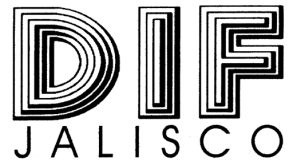 PROGRAMA DE NUTRICION EXTRAESCOLAREstudio Socio- Familiar                    SimplificadoPROGRAMA DE NUTRICION EXTRAESCOLAREstudio Socio- Familiar                    SimplificadoPROGRAMA DE NUTRICION EXTRAESCOLAREstudio Socio- Familiar                    SimplificadoPROGRAMA DE NUTRICION EXTRAESCOLAREstudio Socio- Familiar                    SimplificadoPROGRAMA DE NUTRICION EXTRAESCOLAREstudio Socio- Familiar                    SimplificadoPROGRAMA DE NUTRICION EXTRAESCOLAREstudio Socio- Familiar                    SimplificadoPROGRAMA DE NUTRICION EXTRAESCOLAREstudio Socio- Familiar                    SimplificadoPROGRAMA DE NUTRICION EXTRAESCOLAREstudio Socio- Familiar                    Simplificado1. Identificación Nº de Expediente o Registro _______ Status (Nuevo ingreso o reingreso) ______1. Identificación Nº de Expediente o Registro _______ Status (Nuevo ingreso o reingreso) ______1. Identificación Nº de Expediente o Registro _______ Status (Nuevo ingreso o reingreso) ______1. Identificación Nº de Expediente o Registro _______ Status (Nuevo ingreso o reingreso) ______1. Identificación Nº de Expediente o Registro _______ Status (Nuevo ingreso o reingreso) ______1. Identificación Nº de Expediente o Registro _______ Status (Nuevo ingreso o reingreso) ______1. Identificación Nº de Expediente o Registro _______ Status (Nuevo ingreso o reingreso) ______1. Identificación Nº de Expediente o Registro _______ Status (Nuevo ingreso o reingreso) ______1. Identificación Nº de Expediente o Registro _______ Status (Nuevo ingreso o reingreso) ______1. Identificación Nº de Expediente o Registro _______ Status (Nuevo ingreso o reingreso) ______1. Identificación Nº de Expediente o Registro _______ Status (Nuevo ingreso o reingreso) ______1. Identificación Nº de Expediente o Registro _______ Status (Nuevo ingreso o reingreso) ______1. Identificación Nº de Expediente o Registro _______ Status (Nuevo ingreso o reingreso) ______1. Identificación Nº de Expediente o Registro _______ Status (Nuevo ingreso o reingreso) ______1. Identificación Nº de Expediente o Registro _______ Status (Nuevo ingreso o reingreso) ______PROGRAMA DE NUTRICION EXTRAESCOLAREstudio Socio- Familiar                    SimplificadoPROGRAMA DE NUTRICION EXTRAESCOLAREstudio Socio- Familiar                    SimplificadoPROGRAMA DE NUTRICION EXTRAESCOLAREstudio Socio- Familiar                    SimplificadoPROGRAMA DE NUTRICION EXTRAESCOLAREstudio Socio- Familiar                    SimplificadoPROGRAMA DE NUTRICION EXTRAESCOLAREstudio Socio- Familiar                    SimplificadoPROGRAMA DE NUTRICION EXTRAESCOLAREstudio Socio- Familiar                    SimplificadoPROGRAMA DE NUTRICION EXTRAESCOLAREstudio Socio- Familiar                    SimplificadoPROGRAMA DE NUTRICION EXTRAESCOLAREstudio Socio- Familiar                    SimplificadoNombre del Beneficiario : __________________________________________________________________Lugar y fecha de Nacimiento : _______________________________________________________________Edad al ingresar l programa: ____________ Peso inicial: ________________ Talla inicial ________________Diagnostico ___________________________________Tipo de Vulnerabilidad: ___________________________________________Nombre del padre o tutor: ___________________________________________________________________Domicilio:_____________________________________ cruza con __________________________________Municipio_______________ Localidad__________________________                                                          Teléfono __________________________Nombre del Beneficiario : __________________________________________________________________Lugar y fecha de Nacimiento : _______________________________________________________________Edad al ingresar l programa: ____________ Peso inicial: ________________ Talla inicial ________________Diagnostico ___________________________________Tipo de Vulnerabilidad: ___________________________________________Nombre del padre o tutor: ___________________________________________________________________Domicilio:_____________________________________ cruza con __________________________________Municipio_______________ Localidad__________________________                                                          Teléfono __________________________Nombre del Beneficiario : __________________________________________________________________Lugar y fecha de Nacimiento : _______________________________________________________________Edad al ingresar l programa: ____________ Peso inicial: ________________ Talla inicial ________________Diagnostico ___________________________________Tipo de Vulnerabilidad: ___________________________________________Nombre del padre o tutor: ___________________________________________________________________Domicilio:_____________________________________ cruza con __________________________________Municipio_______________ Localidad__________________________                                                          Teléfono __________________________Nombre del Beneficiario : __________________________________________________________________Lugar y fecha de Nacimiento : _______________________________________________________________Edad al ingresar l programa: ____________ Peso inicial: ________________ Talla inicial ________________Diagnostico ___________________________________Tipo de Vulnerabilidad: ___________________________________________Nombre del padre o tutor: ___________________________________________________________________Domicilio:_____________________________________ cruza con __________________________________Municipio_______________ Localidad__________________________                                                          Teléfono __________________________Nombre del Beneficiario : __________________________________________________________________Lugar y fecha de Nacimiento : _______________________________________________________________Edad al ingresar l programa: ____________ Peso inicial: ________________ Talla inicial ________________Diagnostico ___________________________________Tipo de Vulnerabilidad: ___________________________________________Nombre del padre o tutor: ___________________________________________________________________Domicilio:_____________________________________ cruza con __________________________________Municipio_______________ Localidad__________________________                                                          Teléfono __________________________Nombre del Beneficiario : __________________________________________________________________Lugar y fecha de Nacimiento : _______________________________________________________________Edad al ingresar l programa: ____________ Peso inicial: ________________ Talla inicial ________________Diagnostico ___________________________________Tipo de Vulnerabilidad: ___________________________________________Nombre del padre o tutor: ___________________________________________________________________Domicilio:_____________________________________ cruza con __________________________________Municipio_______________ Localidad__________________________                                                          Teléfono __________________________Nombre del Beneficiario : __________________________________________________________________Lugar y fecha de Nacimiento : _______________________________________________________________Edad al ingresar l programa: ____________ Peso inicial: ________________ Talla inicial ________________Diagnostico ___________________________________Tipo de Vulnerabilidad: ___________________________________________Nombre del padre o tutor: ___________________________________________________________________Domicilio:_____________________________________ cruza con __________________________________Municipio_______________ Localidad__________________________                                                          Teléfono __________________________Nombre del Beneficiario : __________________________________________________________________Lugar y fecha de Nacimiento : _______________________________________________________________Edad al ingresar l programa: ____________ Peso inicial: ________________ Talla inicial ________________Diagnostico ___________________________________Tipo de Vulnerabilidad: ___________________________________________Nombre del padre o tutor: ___________________________________________________________________Domicilio:_____________________________________ cruza con __________________________________Municipio_______________ Localidad__________________________                                                          Teléfono __________________________Nombre del Beneficiario : __________________________________________________________________Lugar y fecha de Nacimiento : _______________________________________________________________Edad al ingresar l programa: ____________ Peso inicial: ________________ Talla inicial ________________Diagnostico ___________________________________Tipo de Vulnerabilidad: ___________________________________________Nombre del padre o tutor: ___________________________________________________________________Domicilio:_____________________________________ cruza con __________________________________Municipio_______________ Localidad__________________________                                                          Teléfono __________________________Nombre del Beneficiario : __________________________________________________________________Lugar y fecha de Nacimiento : _______________________________________________________________Edad al ingresar l programa: ____________ Peso inicial: ________________ Talla inicial ________________Diagnostico ___________________________________Tipo de Vulnerabilidad: ___________________________________________Nombre del padre o tutor: ___________________________________________________________________Domicilio:_____________________________________ cruza con __________________________________Municipio_______________ Localidad__________________________                                                          Teléfono __________________________Nombre del Beneficiario : __________________________________________________________________Lugar y fecha de Nacimiento : _______________________________________________________________Edad al ingresar l programa: ____________ Peso inicial: ________________ Talla inicial ________________Diagnostico ___________________________________Tipo de Vulnerabilidad: ___________________________________________Nombre del padre o tutor: ___________________________________________________________________Domicilio:_____________________________________ cruza con __________________________________Municipio_______________ Localidad__________________________                                                          Teléfono __________________________Nombre del Beneficiario : __________________________________________________________________Lugar y fecha de Nacimiento : _______________________________________________________________Edad al ingresar l programa: ____________ Peso inicial: ________________ Talla inicial ________________Diagnostico ___________________________________Tipo de Vulnerabilidad: ___________________________________________Nombre del padre o tutor: ___________________________________________________________________Domicilio:_____________________________________ cruza con __________________________________Municipio_______________ Localidad__________________________                                                          Teléfono __________________________Nombre del Beneficiario : __________________________________________________________________Lugar y fecha de Nacimiento : _______________________________________________________________Edad al ingresar l programa: ____________ Peso inicial: ________________ Talla inicial ________________Diagnostico ___________________________________Tipo de Vulnerabilidad: ___________________________________________Nombre del padre o tutor: ___________________________________________________________________Domicilio:_____________________________________ cruza con __________________________________Municipio_______________ Localidad__________________________                                                          Teléfono __________________________Nombre del Beneficiario : __________________________________________________________________Lugar y fecha de Nacimiento : _______________________________________________________________Edad al ingresar l programa: ____________ Peso inicial: ________________ Talla inicial ________________Diagnostico ___________________________________Tipo de Vulnerabilidad: ___________________________________________Nombre del padre o tutor: ___________________________________________________________________Domicilio:_____________________________________ cruza con __________________________________Municipio_______________ Localidad__________________________                                                          Teléfono __________________________Nombre del Beneficiario : __________________________________________________________________Lugar y fecha de Nacimiento : _______________________________________________________________Edad al ingresar l programa: ____________ Peso inicial: ________________ Talla inicial ________________Diagnostico ___________________________________Tipo de Vulnerabilidad: ___________________________________________Nombre del padre o tutor: ___________________________________________________________________Domicilio:_____________________________________ cruza con __________________________________Municipio_______________ Localidad__________________________                                                          Teléfono __________________________Nombre del Beneficiario : __________________________________________________________________Lugar y fecha de Nacimiento : _______________________________________________________________Edad al ingresar l programa: ____________ Peso inicial: ________________ Talla inicial ________________Diagnostico ___________________________________Tipo de Vulnerabilidad: ___________________________________________Nombre del padre o tutor: ___________________________________________________________________Domicilio:_____________________________________ cruza con __________________________________Municipio_______________ Localidad__________________________                                                          Teléfono __________________________Nombre del Beneficiario : __________________________________________________________________Lugar y fecha de Nacimiento : _______________________________________________________________Edad al ingresar l programa: ____________ Peso inicial: ________________ Talla inicial ________________Diagnostico ___________________________________Tipo de Vulnerabilidad: ___________________________________________Nombre del padre o tutor: ___________________________________________________________________Domicilio:_____________________________________ cruza con __________________________________Municipio_______________ Localidad__________________________                                                          Teléfono __________________________Nombre del Beneficiario : __________________________________________________________________Lugar y fecha de Nacimiento : _______________________________________________________________Edad al ingresar l programa: ____________ Peso inicial: ________________ Talla inicial ________________Diagnostico ___________________________________Tipo de Vulnerabilidad: ___________________________________________Nombre del padre o tutor: ___________________________________________________________________Domicilio:_____________________________________ cruza con __________________________________Municipio_______________ Localidad__________________________                                                          Teléfono __________________________Nombre del Beneficiario : __________________________________________________________________Lugar y fecha de Nacimiento : _______________________________________________________________Edad al ingresar l programa: ____________ Peso inicial: ________________ Talla inicial ________________Diagnostico ___________________________________Tipo de Vulnerabilidad: ___________________________________________Nombre del padre o tutor: ___________________________________________________________________Domicilio:_____________________________________ cruza con __________________________________Municipio_______________ Localidad__________________________                                                          Teléfono __________________________Nombre del Beneficiario : __________________________________________________________________Lugar y fecha de Nacimiento : _______________________________________________________________Edad al ingresar l programa: ____________ Peso inicial: ________________ Talla inicial ________________Diagnostico ___________________________________Tipo de Vulnerabilidad: ___________________________________________Nombre del padre o tutor: ___________________________________________________________________Domicilio:_____________________________________ cruza con __________________________________Municipio_______________ Localidad__________________________                                                          Teléfono __________________________Nombre del Beneficiario : __________________________________________________________________Lugar y fecha de Nacimiento : _______________________________________________________________Edad al ingresar l programa: ____________ Peso inicial: ________________ Talla inicial ________________Diagnostico ___________________________________Tipo de Vulnerabilidad: ___________________________________________Nombre del padre o tutor: ___________________________________________________________________Domicilio:_____________________________________ cruza con __________________________________Municipio_______________ Localidad__________________________                                                          Teléfono __________________________Nombre del Beneficiario : __________________________________________________________________Lugar y fecha de Nacimiento : _______________________________________________________________Edad al ingresar l programa: ____________ Peso inicial: ________________ Talla inicial ________________Diagnostico ___________________________________Tipo de Vulnerabilidad: ___________________________________________Nombre del padre o tutor: ___________________________________________________________________Domicilio:_____________________________________ cruza con __________________________________Municipio_______________ Localidad__________________________                                                          Teléfono __________________________Nombre del Beneficiario : __________________________________________________________________Lugar y fecha de Nacimiento : _______________________________________________________________Edad al ingresar l programa: ____________ Peso inicial: ________________ Talla inicial ________________Diagnostico ___________________________________Tipo de Vulnerabilidad: ___________________________________________Nombre del padre o tutor: ___________________________________________________________________Domicilio:_____________________________________ cruza con __________________________________Municipio_______________ Localidad__________________________                                                          Teléfono __________________________Nombre del Beneficiario : __________________________________________________________________Lugar y fecha de Nacimiento : _______________________________________________________________Edad al ingresar l programa: ____________ Peso inicial: ________________ Talla inicial ________________Diagnostico ___________________________________Tipo de Vulnerabilidad: ___________________________________________Nombre del padre o tutor: ___________________________________________________________________Domicilio:_____________________________________ cruza con __________________________________Municipio_______________ Localidad__________________________                                                          Teléfono __________________________Nombre del Beneficiario : __________________________________________________________________Lugar y fecha de Nacimiento : _______________________________________________________________Edad al ingresar l programa: ____________ Peso inicial: ________________ Talla inicial ________________Diagnostico ___________________________________Tipo de Vulnerabilidad: ___________________________________________Nombre del padre o tutor: ___________________________________________________________________Domicilio:_____________________________________ cruza con __________________________________Municipio_______________ Localidad__________________________                                                          Teléfono __________________________Nombre del Beneficiario : __________________________________________________________________Lugar y fecha de Nacimiento : _______________________________________________________________Edad al ingresar l programa: ____________ Peso inicial: ________________ Talla inicial ________________Diagnostico ___________________________________Tipo de Vulnerabilidad: ___________________________________________Nombre del padre o tutor: ___________________________________________________________________Domicilio:_____________________________________ cruza con __________________________________Municipio_______________ Localidad__________________________                                                          Teléfono __________________________Nombre del Beneficiario : __________________________________________________________________Lugar y fecha de Nacimiento : _______________________________________________________________Edad al ingresar l programa: ____________ Peso inicial: ________________ Talla inicial ________________Diagnostico ___________________________________Tipo de Vulnerabilidad: ___________________________________________Nombre del padre o tutor: ___________________________________________________________________Domicilio:_____________________________________ cruza con __________________________________Municipio_______________ Localidad__________________________                                                          Teléfono __________________________Nombre del Beneficiario : __________________________________________________________________Lugar y fecha de Nacimiento : _______________________________________________________________Edad al ingresar l programa: ____________ Peso inicial: ________________ Talla inicial ________________Diagnostico ___________________________________Tipo de Vulnerabilidad: ___________________________________________Nombre del padre o tutor: ___________________________________________________________________Domicilio:_____________________________________ cruza con __________________________________Municipio_______________ Localidad__________________________                                                          Teléfono __________________________Nombre del Beneficiario : __________________________________________________________________Lugar y fecha de Nacimiento : _______________________________________________________________Edad al ingresar l programa: ____________ Peso inicial: ________________ Talla inicial ________________Diagnostico ___________________________________Tipo de Vulnerabilidad: ___________________________________________Nombre del padre o tutor: ___________________________________________________________________Domicilio:_____________________________________ cruza con __________________________________Municipio_______________ Localidad__________________________                                                          Teléfono __________________________Nombre del Beneficiario : __________________________________________________________________Lugar y fecha de Nacimiento : _______________________________________________________________Edad al ingresar l programa: ____________ Peso inicial: ________________ Talla inicial ________________Diagnostico ___________________________________Tipo de Vulnerabilidad: ___________________________________________Nombre del padre o tutor: ___________________________________________________________________Domicilio:_____________________________________ cruza con __________________________________Municipio_______________ Localidad__________________________                                                          Teléfono __________________________Nombre del Beneficiario : __________________________________________________________________Lugar y fecha de Nacimiento : _______________________________________________________________Edad al ingresar l programa: ____________ Peso inicial: ________________ Talla inicial ________________Diagnostico ___________________________________Tipo de Vulnerabilidad: ___________________________________________Nombre del padre o tutor: ___________________________________________________________________Domicilio:_____________________________________ cruza con __________________________________Municipio_______________ Localidad__________________________                                                          Teléfono __________________________Nombre del Beneficiario : __________________________________________________________________Lugar y fecha de Nacimiento : _______________________________________________________________Edad al ingresar l programa: ____________ Peso inicial: ________________ Talla inicial ________________Diagnostico ___________________________________Tipo de Vulnerabilidad: ___________________________________________Nombre del padre o tutor: ___________________________________________________________________Domicilio:_____________________________________ cruza con __________________________________Municipio_______________ Localidad__________________________                                                          Teléfono __________________________Nombre del Beneficiario : __________________________________________________________________Lugar y fecha de Nacimiento : _______________________________________________________________Edad al ingresar l programa: ____________ Peso inicial: ________________ Talla inicial ________________Diagnostico ___________________________________Tipo de Vulnerabilidad: ___________________________________________Nombre del padre o tutor: ___________________________________________________________________Domicilio:_____________________________________ cruza con __________________________________Municipio_______________ Localidad__________________________                                                          Teléfono __________________________Nombre del Beneficiario : __________________________________________________________________Lugar y fecha de Nacimiento : _______________________________________________________________Edad al ingresar l programa: ____________ Peso inicial: ________________ Talla inicial ________________Diagnostico ___________________________________Tipo de Vulnerabilidad: ___________________________________________Nombre del padre o tutor: ___________________________________________________________________Domicilio:_____________________________________ cruza con __________________________________Municipio_______________ Localidad__________________________                                                          Teléfono __________________________Nombre del Beneficiario : __________________________________________________________________Lugar y fecha de Nacimiento : _______________________________________________________________Edad al ingresar l programa: ____________ Peso inicial: ________________ Talla inicial ________________Diagnostico ___________________________________Tipo de Vulnerabilidad: ___________________________________________Nombre del padre o tutor: ___________________________________________________________________Domicilio:_____________________________________ cruza con __________________________________Municipio_______________ Localidad__________________________                                                          Teléfono __________________________Nombre del Beneficiario : __________________________________________________________________Lugar y fecha de Nacimiento : _______________________________________________________________Edad al ingresar l programa: ____________ Peso inicial: ________________ Talla inicial ________________Diagnostico ___________________________________Tipo de Vulnerabilidad: ___________________________________________Nombre del padre o tutor: ___________________________________________________________________Domicilio:_____________________________________ cruza con __________________________________Municipio_______________ Localidad__________________________                                                          Teléfono __________________________Nombre del Beneficiario : __________________________________________________________________Lugar y fecha de Nacimiento : _______________________________________________________________Edad al ingresar l programa: ____________ Peso inicial: ________________ Talla inicial ________________Diagnostico ___________________________________Tipo de Vulnerabilidad: ___________________________________________Nombre del padre o tutor: ___________________________________________________________________Domicilio:_____________________________________ cruza con __________________________________Municipio_______________ Localidad__________________________                                                          Teléfono __________________________Nombre del Beneficiario : __________________________________________________________________Lugar y fecha de Nacimiento : _______________________________________________________________Edad al ingresar l programa: ____________ Peso inicial: ________________ Talla inicial ________________Diagnostico ___________________________________Tipo de Vulnerabilidad: ___________________________________________Nombre del padre o tutor: ___________________________________________________________________Domicilio:_____________________________________ cruza con __________________________________Municipio_______________ Localidad__________________________                                                          Teléfono __________________________Nombre del Beneficiario : __________________________________________________________________Lugar y fecha de Nacimiento : _______________________________________________________________Edad al ingresar l programa: ____________ Peso inicial: ________________ Talla inicial ________________Diagnostico ___________________________________Tipo de Vulnerabilidad: ___________________________________________Nombre del padre o tutor: ___________________________________________________________________Domicilio:_____________________________________ cruza con __________________________________Municipio_______________ Localidad__________________________                                                          Teléfono __________________________Nombre del Beneficiario : __________________________________________________________________Lugar y fecha de Nacimiento : _______________________________________________________________Edad al ingresar l programa: ____________ Peso inicial: ________________ Talla inicial ________________Diagnostico ___________________________________Tipo de Vulnerabilidad: ___________________________________________Nombre del padre o tutor: ___________________________________________________________________Domicilio:_____________________________________ cruza con __________________________________Municipio_______________ Localidad__________________________                                                          Teléfono __________________________Nombre del Beneficiario : __________________________________________________________________Lugar y fecha de Nacimiento : _______________________________________________________________Edad al ingresar l programa: ____________ Peso inicial: ________________ Talla inicial ________________Diagnostico ___________________________________Tipo de Vulnerabilidad: ___________________________________________Nombre del padre o tutor: ___________________________________________________________________Domicilio:_____________________________________ cruza con __________________________________Municipio_______________ Localidad__________________________                                                          Teléfono __________________________Nombre del Beneficiario : __________________________________________________________________Lugar y fecha de Nacimiento : _______________________________________________________________Edad al ingresar l programa: ____________ Peso inicial: ________________ Talla inicial ________________Diagnostico ___________________________________Tipo de Vulnerabilidad: ___________________________________________Nombre del padre o tutor: ___________________________________________________________________Domicilio:_____________________________________ cruza con __________________________________Municipio_______________ Localidad__________________________                                                          Teléfono __________________________Nombre del Beneficiario : __________________________________________________________________Lugar y fecha de Nacimiento : _______________________________________________________________Edad al ingresar l programa: ____________ Peso inicial: ________________ Talla inicial ________________Diagnostico ___________________________________Tipo de Vulnerabilidad: ___________________________________________Nombre del padre o tutor: ___________________________________________________________________Domicilio:_____________________________________ cruza con __________________________________Municipio_______________ Localidad__________________________                                                          Teléfono __________________________Nombre del Beneficiario : __________________________________________________________________Lugar y fecha de Nacimiento : _______________________________________________________________Edad al ingresar l programa: ____________ Peso inicial: ________________ Talla inicial ________________Diagnostico ___________________________________Tipo de Vulnerabilidad: ___________________________________________Nombre del padre o tutor: ___________________________________________________________________Domicilio:_____________________________________ cruza con __________________________________Municipio_______________ Localidad__________________________                                                          Teléfono __________________________Nombre del Beneficiario : __________________________________________________________________Lugar y fecha de Nacimiento : _______________________________________________________________Edad al ingresar l programa: ____________ Peso inicial: ________________ Talla inicial ________________Diagnostico ___________________________________Tipo de Vulnerabilidad: ___________________________________________Nombre del padre o tutor: ___________________________________________________________________Domicilio:_____________________________________ cruza con __________________________________Municipio_______________ Localidad__________________________                                                          Teléfono __________________________Fecha de Elaboración:Fecha de Elaboración:Fecha de Elaboración:Fecha de Elaboración:Fecha de Elaboración:Fecha de Elaboración:Fecha de Elaboración:Fecha de Elaboración:Nombre del Beneficiario : __________________________________________________________________Lugar y fecha de Nacimiento : _______________________________________________________________Edad al ingresar l programa: ____________ Peso inicial: ________________ Talla inicial ________________Diagnostico ___________________________________Tipo de Vulnerabilidad: ___________________________________________Nombre del padre o tutor: ___________________________________________________________________Domicilio:_____________________________________ cruza con __________________________________Municipio_______________ Localidad__________________________                                                          Teléfono __________________________Nombre del Beneficiario : __________________________________________________________________Lugar y fecha de Nacimiento : _______________________________________________________________Edad al ingresar l programa: ____________ Peso inicial: ________________ Talla inicial ________________Diagnostico ___________________________________Tipo de Vulnerabilidad: ___________________________________________Nombre del padre o tutor: ___________________________________________________________________Domicilio:_____________________________________ cruza con __________________________________Municipio_______________ Localidad__________________________                                                          Teléfono __________________________Nombre del Beneficiario : __________________________________________________________________Lugar y fecha de Nacimiento : _______________________________________________________________Edad al ingresar l programa: ____________ Peso inicial: ________________ Talla inicial ________________Diagnostico ___________________________________Tipo de Vulnerabilidad: ___________________________________________Nombre del padre o tutor: ___________________________________________________________________Domicilio:_____________________________________ cruza con __________________________________Municipio_______________ Localidad__________________________                                                          Teléfono __________________________Nombre del Beneficiario : __________________________________________________________________Lugar y fecha de Nacimiento : _______________________________________________________________Edad al ingresar l programa: ____________ Peso inicial: ________________ Talla inicial ________________Diagnostico ___________________________________Tipo de Vulnerabilidad: ___________________________________________Nombre del padre o tutor: ___________________________________________________________________Domicilio:_____________________________________ cruza con __________________________________Municipio_______________ Localidad__________________________                                                          Teléfono __________________________Nombre del Beneficiario : __________________________________________________________________Lugar y fecha de Nacimiento : _______________________________________________________________Edad al ingresar l programa: ____________ Peso inicial: ________________ Talla inicial ________________Diagnostico ___________________________________Tipo de Vulnerabilidad: ___________________________________________Nombre del padre o tutor: ___________________________________________________________________Domicilio:_____________________________________ cruza con __________________________________Municipio_______________ Localidad__________________________                                                          Teléfono __________________________Nombre del Beneficiario : __________________________________________________________________Lugar y fecha de Nacimiento : _______________________________________________________________Edad al ingresar l programa: ____________ Peso inicial: ________________ Talla inicial ________________Diagnostico ___________________________________Tipo de Vulnerabilidad: ___________________________________________Nombre del padre o tutor: ___________________________________________________________________Domicilio:_____________________________________ cruza con __________________________________Municipio_______________ Localidad__________________________                                                          Teléfono __________________________Nombre del Beneficiario : __________________________________________________________________Lugar y fecha de Nacimiento : _______________________________________________________________Edad al ingresar l programa: ____________ Peso inicial: ________________ Talla inicial ________________Diagnostico ___________________________________Tipo de Vulnerabilidad: ___________________________________________Nombre del padre o tutor: ___________________________________________________________________Domicilio:_____________________________________ cruza con __________________________________Municipio_______________ Localidad__________________________                                                          Teléfono __________________________Nombre del Beneficiario : __________________________________________________________________Lugar y fecha de Nacimiento : _______________________________________________________________Edad al ingresar l programa: ____________ Peso inicial: ________________ Talla inicial ________________Diagnostico ___________________________________Tipo de Vulnerabilidad: ___________________________________________Nombre del padre o tutor: ___________________________________________________________________Domicilio:_____________________________________ cruza con __________________________________Municipio_______________ Localidad__________________________                                                          Teléfono __________________________Nombre del Beneficiario : __________________________________________________________________Lugar y fecha de Nacimiento : _______________________________________________________________Edad al ingresar l programa: ____________ Peso inicial: ________________ Talla inicial ________________Diagnostico ___________________________________Tipo de Vulnerabilidad: ___________________________________________Nombre del padre o tutor: ___________________________________________________________________Domicilio:_____________________________________ cruza con __________________________________Municipio_______________ Localidad__________________________                                                          Teléfono __________________________Nombre del Beneficiario : __________________________________________________________________Lugar y fecha de Nacimiento : _______________________________________________________________Edad al ingresar l programa: ____________ Peso inicial: ________________ Talla inicial ________________Diagnostico ___________________________________Tipo de Vulnerabilidad: ___________________________________________Nombre del padre o tutor: ___________________________________________________________________Domicilio:_____________________________________ cruza con __________________________________Municipio_______________ Localidad__________________________                                                          Teléfono __________________________Nombre del Beneficiario : __________________________________________________________________Lugar y fecha de Nacimiento : _______________________________________________________________Edad al ingresar l programa: ____________ Peso inicial: ________________ Talla inicial ________________Diagnostico ___________________________________Tipo de Vulnerabilidad: ___________________________________________Nombre del padre o tutor: ___________________________________________________________________Domicilio:_____________________________________ cruza con __________________________________Municipio_______________ Localidad__________________________                                                          Teléfono __________________________Nombre del Beneficiario : __________________________________________________________________Lugar y fecha de Nacimiento : _______________________________________________________________Edad al ingresar l programa: ____________ Peso inicial: ________________ Talla inicial ________________Diagnostico ___________________________________Tipo de Vulnerabilidad: ___________________________________________Nombre del padre o tutor: ___________________________________________________________________Domicilio:_____________________________________ cruza con __________________________________Municipio_______________ Localidad__________________________                                                          Teléfono __________________________Nombre del Beneficiario : __________________________________________________________________Lugar y fecha de Nacimiento : _______________________________________________________________Edad al ingresar l programa: ____________ Peso inicial: ________________ Talla inicial ________________Diagnostico ___________________________________Tipo de Vulnerabilidad: ___________________________________________Nombre del padre o tutor: ___________________________________________________________________Domicilio:_____________________________________ cruza con __________________________________Municipio_______________ Localidad__________________________                                                          Teléfono __________________________Nombre del Beneficiario : __________________________________________________________________Lugar y fecha de Nacimiento : _______________________________________________________________Edad al ingresar l programa: ____________ Peso inicial: ________________ Talla inicial ________________Diagnostico ___________________________________Tipo de Vulnerabilidad: ___________________________________________Nombre del padre o tutor: ___________________________________________________________________Domicilio:_____________________________________ cruza con __________________________________Municipio_______________ Localidad__________________________                                                          Teléfono __________________________Nombre del Beneficiario : __________________________________________________________________Lugar y fecha de Nacimiento : _______________________________________________________________Edad al ingresar l programa: ____________ Peso inicial: ________________ Talla inicial ________________Diagnostico ___________________________________Tipo de Vulnerabilidad: ___________________________________________Nombre del padre o tutor: ___________________________________________________________________Domicilio:_____________________________________ cruza con __________________________________Municipio_______________ Localidad__________________________                                                          Teléfono __________________________Nombre del Beneficiario : __________________________________________________________________Lugar y fecha de Nacimiento : _______________________________________________________________Edad al ingresar l programa: ____________ Peso inicial: ________________ Talla inicial ________________Diagnostico ___________________________________Tipo de Vulnerabilidad: ___________________________________________Nombre del padre o tutor: ___________________________________________________________________Domicilio:_____________________________________ cruza con __________________________________Municipio_______________ Localidad__________________________                                                          Teléfono __________________________Nombre del Beneficiario : __________________________________________________________________Lugar y fecha de Nacimiento : _______________________________________________________________Edad al ingresar l programa: ____________ Peso inicial: ________________ Talla inicial ________________Diagnostico ___________________________________Tipo de Vulnerabilidad: ___________________________________________Nombre del padre o tutor: ___________________________________________________________________Domicilio:_____________________________________ cruza con __________________________________Municipio_______________ Localidad__________________________                                                          Teléfono __________________________Nombre del Beneficiario : __________________________________________________________________Lugar y fecha de Nacimiento : _______________________________________________________________Edad al ingresar l programa: ____________ Peso inicial: ________________ Talla inicial ________________Diagnostico ___________________________________Tipo de Vulnerabilidad: ___________________________________________Nombre del padre o tutor: ___________________________________________________________________Domicilio:_____________________________________ cruza con __________________________________Municipio_______________ Localidad__________________________                                                          Teléfono __________________________Nombre del Beneficiario : __________________________________________________________________Lugar y fecha de Nacimiento : _______________________________________________________________Edad al ingresar l programa: ____________ Peso inicial: ________________ Talla inicial ________________Diagnostico ___________________________________Tipo de Vulnerabilidad: ___________________________________________Nombre del padre o tutor: ___________________________________________________________________Domicilio:_____________________________________ cruza con __________________________________Municipio_______________ Localidad__________________________                                                          Teléfono __________________________Nombre del Beneficiario : __________________________________________________________________Lugar y fecha de Nacimiento : _______________________________________________________________Edad al ingresar l programa: ____________ Peso inicial: ________________ Talla inicial ________________Diagnostico ___________________________________Tipo de Vulnerabilidad: ___________________________________________Nombre del padre o tutor: ___________________________________________________________________Domicilio:_____________________________________ cruza con __________________________________Municipio_______________ Localidad__________________________                                                          Teléfono __________________________Nombre del Beneficiario : __________________________________________________________________Lugar y fecha de Nacimiento : _______________________________________________________________Edad al ingresar l programa: ____________ Peso inicial: ________________ Talla inicial ________________Diagnostico ___________________________________Tipo de Vulnerabilidad: ___________________________________________Nombre del padre o tutor: ___________________________________________________________________Domicilio:_____________________________________ cruza con __________________________________Municipio_______________ Localidad__________________________                                                          Teléfono __________________________Nombre del Beneficiario : __________________________________________________________________Lugar y fecha de Nacimiento : _______________________________________________________________Edad al ingresar l programa: ____________ Peso inicial: ________________ Talla inicial ________________Diagnostico ___________________________________Tipo de Vulnerabilidad: ___________________________________________Nombre del padre o tutor: ___________________________________________________________________Domicilio:_____________________________________ cruza con __________________________________Municipio_______________ Localidad__________________________                                                          Teléfono __________________________Nombre del Beneficiario : __________________________________________________________________Lugar y fecha de Nacimiento : _______________________________________________________________Edad al ingresar l programa: ____________ Peso inicial: ________________ Talla inicial ________________Diagnostico ___________________________________Tipo de Vulnerabilidad: ___________________________________________Nombre del padre o tutor: ___________________________________________________________________Domicilio:_____________________________________ cruza con __________________________________Municipio_______________ Localidad__________________________                                                          Teléfono __________________________Nombre del Beneficiario : __________________________________________________________________Lugar y fecha de Nacimiento : _______________________________________________________________Edad al ingresar l programa: ____________ Peso inicial: ________________ Talla inicial ________________Diagnostico ___________________________________Tipo de Vulnerabilidad: ___________________________________________Nombre del padre o tutor: ___________________________________________________________________Domicilio:_____________________________________ cruza con __________________________________Municipio_______________ Localidad__________________________                                                          Teléfono __________________________Nombre del Beneficiario : __________________________________________________________________Lugar y fecha de Nacimiento : _______________________________________________________________Edad al ingresar l programa: ____________ Peso inicial: ________________ Talla inicial ________________Diagnostico ___________________________________Tipo de Vulnerabilidad: ___________________________________________Nombre del padre o tutor: ___________________________________________________________________Domicilio:_____________________________________ cruza con __________________________________Municipio_______________ Localidad__________________________                                                          Teléfono __________________________Nombre del Beneficiario : __________________________________________________________________Lugar y fecha de Nacimiento : _______________________________________________________________Edad al ingresar l programa: ____________ Peso inicial: ________________ Talla inicial ________________Diagnostico ___________________________________Tipo de Vulnerabilidad: ___________________________________________Nombre del padre o tutor: ___________________________________________________________________Domicilio:_____________________________________ cruza con __________________________________Municipio_______________ Localidad__________________________                                                          Teléfono __________________________Nombre del Beneficiario : __________________________________________________________________Lugar y fecha de Nacimiento : _______________________________________________________________Edad al ingresar l programa: ____________ Peso inicial: ________________ Talla inicial ________________Diagnostico ___________________________________Tipo de Vulnerabilidad: ___________________________________________Nombre del padre o tutor: ___________________________________________________________________Domicilio:_____________________________________ cruza con __________________________________Municipio_______________ Localidad__________________________                                                          Teléfono __________________________Nombre del Beneficiario : __________________________________________________________________Lugar y fecha de Nacimiento : _______________________________________________________________Edad al ingresar l programa: ____________ Peso inicial: ________________ Talla inicial ________________Diagnostico ___________________________________Tipo de Vulnerabilidad: ___________________________________________Nombre del padre o tutor: ___________________________________________________________________Domicilio:_____________________________________ cruza con __________________________________Municipio_______________ Localidad__________________________                                                          Teléfono __________________________Nombre del Beneficiario : __________________________________________________________________Lugar y fecha de Nacimiento : _______________________________________________________________Edad al ingresar l programa: ____________ Peso inicial: ________________ Talla inicial ________________Diagnostico ___________________________________Tipo de Vulnerabilidad: ___________________________________________Nombre del padre o tutor: ___________________________________________________________________Domicilio:_____________________________________ cruza con __________________________________Municipio_______________ Localidad__________________________                                                          Teléfono __________________________Nombre del Beneficiario : __________________________________________________________________Lugar y fecha de Nacimiento : _______________________________________________________________Edad al ingresar l programa: ____________ Peso inicial: ________________ Talla inicial ________________Diagnostico ___________________________________Tipo de Vulnerabilidad: ___________________________________________Nombre del padre o tutor: ___________________________________________________________________Domicilio:_____________________________________ cruza con __________________________________Municipio_______________ Localidad__________________________                                                          Teléfono __________________________Día                 Mes                  AñoDía                 Mes                  AñoDía                 Mes                  AñoDía                 Mes                  AñoDía                 Mes                  AñoDía                 Mes                  AñoDía                 Mes                  AñoDía                 Mes                  AñoNombre del Beneficiario : __________________________________________________________________Lugar y fecha de Nacimiento : _______________________________________________________________Edad al ingresar l programa: ____________ Peso inicial: ________________ Talla inicial ________________Diagnostico ___________________________________Tipo de Vulnerabilidad: ___________________________________________Nombre del padre o tutor: ___________________________________________________________________Domicilio:_____________________________________ cruza con __________________________________Municipio_______________ Localidad__________________________                                                          Teléfono __________________________Nombre del Beneficiario : __________________________________________________________________Lugar y fecha de Nacimiento : _______________________________________________________________Edad al ingresar l programa: ____________ Peso inicial: ________________ Talla inicial ________________Diagnostico ___________________________________Tipo de Vulnerabilidad: ___________________________________________Nombre del padre o tutor: ___________________________________________________________________Domicilio:_____________________________________ cruza con __________________________________Municipio_______________ Localidad__________________________                                                          Teléfono __________________________Nombre del Beneficiario : __________________________________________________________________Lugar y fecha de Nacimiento : _______________________________________________________________Edad al ingresar l programa: ____________ Peso inicial: ________________ Talla inicial ________________Diagnostico ___________________________________Tipo de Vulnerabilidad: ___________________________________________Nombre del padre o tutor: ___________________________________________________________________Domicilio:_____________________________________ cruza con __________________________________Municipio_______________ Localidad__________________________                                                          Teléfono __________________________Nombre del Beneficiario : __________________________________________________________________Lugar y fecha de Nacimiento : _______________________________________________________________Edad al ingresar l programa: ____________ Peso inicial: ________________ Talla inicial ________________Diagnostico ___________________________________Tipo de Vulnerabilidad: ___________________________________________Nombre del padre o tutor: ___________________________________________________________________Domicilio:_____________________________________ cruza con __________________________________Municipio_______________ Localidad__________________________                                                          Teléfono __________________________Nombre del Beneficiario : __________________________________________________________________Lugar y fecha de Nacimiento : _______________________________________________________________Edad al ingresar l programa: ____________ Peso inicial: ________________ Talla inicial ________________Diagnostico ___________________________________Tipo de Vulnerabilidad: ___________________________________________Nombre del padre o tutor: ___________________________________________________________________Domicilio:_____________________________________ cruza con __________________________________Municipio_______________ Localidad__________________________                                                          Teléfono __________________________Nombre del Beneficiario : __________________________________________________________________Lugar y fecha de Nacimiento : _______________________________________________________________Edad al ingresar l programa: ____________ Peso inicial: ________________ Talla inicial ________________Diagnostico ___________________________________Tipo de Vulnerabilidad: ___________________________________________Nombre del padre o tutor: ___________________________________________________________________Domicilio:_____________________________________ cruza con __________________________________Municipio_______________ Localidad__________________________                                                          Teléfono __________________________Nombre del Beneficiario : __________________________________________________________________Lugar y fecha de Nacimiento : _______________________________________________________________Edad al ingresar l programa: ____________ Peso inicial: ________________ Talla inicial ________________Diagnostico ___________________________________Tipo de Vulnerabilidad: ___________________________________________Nombre del padre o tutor: ___________________________________________________________________Domicilio:_____________________________________ cruza con __________________________________Municipio_______________ Localidad__________________________                                                          Teléfono __________________________Nombre del Beneficiario : __________________________________________________________________Lugar y fecha de Nacimiento : _______________________________________________________________Edad al ingresar l programa: ____________ Peso inicial: ________________ Talla inicial ________________Diagnostico ___________________________________Tipo de Vulnerabilidad: ___________________________________________Nombre del padre o tutor: ___________________________________________________________________Domicilio:_____________________________________ cruza con __________________________________Municipio_______________ Localidad__________________________                                                          Teléfono __________________________Nombre del Beneficiario : __________________________________________________________________Lugar y fecha de Nacimiento : _______________________________________________________________Edad al ingresar l programa: ____________ Peso inicial: ________________ Talla inicial ________________Diagnostico ___________________________________Tipo de Vulnerabilidad: ___________________________________________Nombre del padre o tutor: ___________________________________________________________________Domicilio:_____________________________________ cruza con __________________________________Municipio_______________ Localidad__________________________                                                          Teléfono __________________________Nombre del Beneficiario : __________________________________________________________________Lugar y fecha de Nacimiento : _______________________________________________________________Edad al ingresar l programa: ____________ Peso inicial: ________________ Talla inicial ________________Diagnostico ___________________________________Tipo de Vulnerabilidad: ___________________________________________Nombre del padre o tutor: ___________________________________________________________________Domicilio:_____________________________________ cruza con __________________________________Municipio_______________ Localidad__________________________                                                          Teléfono __________________________Nombre del Beneficiario : __________________________________________________________________Lugar y fecha de Nacimiento : _______________________________________________________________Edad al ingresar l programa: ____________ Peso inicial: ________________ Talla inicial ________________Diagnostico ___________________________________Tipo de Vulnerabilidad: ___________________________________________Nombre del padre o tutor: ___________________________________________________________________Domicilio:_____________________________________ cruza con __________________________________Municipio_______________ Localidad__________________________                                                          Teléfono __________________________Nombre del Beneficiario : __________________________________________________________________Lugar y fecha de Nacimiento : _______________________________________________________________Edad al ingresar l programa: ____________ Peso inicial: ________________ Talla inicial ________________Diagnostico ___________________________________Tipo de Vulnerabilidad: ___________________________________________Nombre del padre o tutor: ___________________________________________________________________Domicilio:_____________________________________ cruza con __________________________________Municipio_______________ Localidad__________________________                                                          Teléfono __________________________Nombre del Beneficiario : __________________________________________________________________Lugar y fecha de Nacimiento : _______________________________________________________________Edad al ingresar l programa: ____________ Peso inicial: ________________ Talla inicial ________________Diagnostico ___________________________________Tipo de Vulnerabilidad: ___________________________________________Nombre del padre o tutor: ___________________________________________________________________Domicilio:_____________________________________ cruza con __________________________________Municipio_______________ Localidad__________________________                                                          Teléfono __________________________Nombre del Beneficiario : __________________________________________________________________Lugar y fecha de Nacimiento : _______________________________________________________________Edad al ingresar l programa: ____________ Peso inicial: ________________ Talla inicial ________________Diagnostico ___________________________________Tipo de Vulnerabilidad: ___________________________________________Nombre del padre o tutor: ___________________________________________________________________Domicilio:_____________________________________ cruza con __________________________________Municipio_______________ Localidad__________________________                                                          Teléfono __________________________Nombre del Beneficiario : __________________________________________________________________Lugar y fecha de Nacimiento : _______________________________________________________________Edad al ingresar l programa: ____________ Peso inicial: ________________ Talla inicial ________________Diagnostico ___________________________________Tipo de Vulnerabilidad: ___________________________________________Nombre del padre o tutor: ___________________________________________________________________Domicilio:_____________________________________ cruza con __________________________________Municipio_______________ Localidad__________________________                                                          Teléfono __________________________2. Composición Familiar2. Composición Familiar2. Composición Familiar2. Composición Familiar2. Composición Familiar2. Composición Familiar3. Educación4.Ingresos 4.Ingresos 4.Ingresos 4.Ingresos 4.Ingresos 4.Ingresos Relación Familiarcon el BeneficiarioRelación Familiarcon el BeneficiarioRelación Familiarcon el BeneficiarioRelación Familiarcon el BeneficiarioRelación Familiarcon el BeneficiarioEspecificarEspecificarEspecificarEspecificarEspecificarEspecificarEspecificarNombre CompletoNombre CompletoNombre CompletoNombre CompletoNombre CompletoNombre CompletoHMMEscolaridadOcupaciónOcupación* Eventual/ Permanente* Eventual/ PermanenteIngresosMensualesOTROS INGRESOSAportación alGasto familiarAportación alGasto familiar *   En ocupación anotar si es eventual o permanente** Considerar en otros ingresos la cantidad que ingresa aparte del ingreso mensual                    Total       $                                                                                                                                                           *   En ocupación anotar si es eventual o permanente** Considerar en otros ingresos la cantidad que ingresa aparte del ingreso mensual                    Total       $                                                                                                                                                           *   En ocupación anotar si es eventual o permanente** Considerar en otros ingresos la cantidad que ingresa aparte del ingreso mensual                    Total       $                                                                                                                                                           *   En ocupación anotar si es eventual o permanente** Considerar en otros ingresos la cantidad que ingresa aparte del ingreso mensual                    Total       $                                                                                                                                                           *   En ocupación anotar si es eventual o permanente** Considerar en otros ingresos la cantidad que ingresa aparte del ingreso mensual                    Total       $                                                                                                                                                           *   En ocupación anotar si es eventual o permanente** Considerar en otros ingresos la cantidad que ingresa aparte del ingreso mensual                    Total       $                                                                                                                                                           *   En ocupación anotar si es eventual o permanente** Considerar en otros ingresos la cantidad que ingresa aparte del ingreso mensual                    Total       $                                                                                                                                                           *   En ocupación anotar si es eventual o permanente** Considerar en otros ingresos la cantidad que ingresa aparte del ingreso mensual                    Total       $                                                                                                                                                           *   En ocupación anotar si es eventual o permanente** Considerar en otros ingresos la cantidad que ingresa aparte del ingreso mensual                    Total       $                                                                                                                                                           *   En ocupación anotar si es eventual o permanente** Considerar en otros ingresos la cantidad que ingresa aparte del ingreso mensual                    Total       $                                                                                                                                                           *   En ocupación anotar si es eventual o permanente** Considerar en otros ingresos la cantidad que ingresa aparte del ingreso mensual                    Total       $                                                                                                                                                           *   En ocupación anotar si es eventual o permanente** Considerar en otros ingresos la cantidad que ingresa aparte del ingreso mensual                    Total       $                                                                                                                                                           *   En ocupación anotar si es eventual o permanente** Considerar en otros ingresos la cantidad que ingresa aparte del ingreso mensual                    Total       $                                                                                                                                                           *   En ocupación anotar si es eventual o permanente** Considerar en otros ingresos la cantidad que ingresa aparte del ingreso mensual                    Total       $                                                                                                                                                           *   En ocupación anotar si es eventual o permanente** Considerar en otros ingresos la cantidad que ingresa aparte del ingreso mensual                    Total       $                                                                                                                                                           *   En ocupación anotar si es eventual o permanente** Considerar en otros ingresos la cantidad que ingresa aparte del ingreso mensual                    Total       $                                                                                                                                                           *   En ocupación anotar si es eventual o permanente** Considerar en otros ingresos la cantidad que ingresa aparte del ingreso mensual                    Total       $                                                                                                                                                           *   En ocupación anotar si es eventual o permanente** Considerar en otros ingresos la cantidad que ingresa aparte del ingreso mensual                    Total       $                                                                                                                                                           *   En ocupación anotar si es eventual o permanente** Considerar en otros ingresos la cantidad que ingresa aparte del ingreso mensual                    Total       $                                                                                                                                                           *   En ocupación anotar si es eventual o permanente** Considerar en otros ingresos la cantidad que ingresa aparte del ingreso mensual                    Total       $                                                                                                                                                           *   En ocupación anotar si es eventual o permanente** Considerar en otros ingresos la cantidad que ingresa aparte del ingreso mensual                    Total       $                                                                                                                                                          5. Vivienda5. Vivienda5. Vivienda5. Vivienda5. Vivienda5. Vivienda5. Vivienda5. Vivienda5. Vivienda5. Vivienda5. Vivienda5. Vivienda5. Vivienda5. Vivienda5. Vivienda5. Vivienda5. Vivienda5. Vivienda5. Vivienda5. Vivienda6. Egresos Mensuales 6. Egresos Mensuales 6. Egresos Mensuales 6. Egresos Mensuales 6. Egresos Mensuales CondiciónCondiciónCondiciónTipo de vivienda y distribuciónTipo de vivienda y distribuciónTipo de vivienda y distribuciónTipo de vivienda y distribuciónTipo de vivienda y distribuciónTipo de vivienda y distribuciónTipo de vivienda y distribuciónTipo de vivienda y distribuciónTipo de vivienda y distribuciónTipo de vivienda y distribuciónTipo de vivienda y distribuciónE.   MobiliarioE.   MobiliarioE.   MobiliarioE.   MobiliarioE.   MobiliarioE.   MobiliarioAnotar en c/u la cantidad gastada por mesAnotar en c/u la cantidad gastada por mesAnotar en c/u la cantidad gastada por mesAnotar en c/u la cantidad gastada por mesAnotar en c/u la cantidad gastada por mesPropia              (  )Rentada           (  )Compartida      (  )En pago           (  )Prestada          (  )¿Quién? __________________Propia              (  )Rentada           (  )Compartida      (  )En pago           (  )Prestada          (  )¿Quién? __________________Propia              (  )Rentada           (  )Compartida      (  )En pago           (  )Prestada          (  )¿Quién? __________________Casa                 (  )Cuarto               (  )Departamento   (  )Jacal                 (  )Otro                  (  )Describa ___________________________________________  Especifique EspaciosCocina         (  )Baño            (  )Cuartos        (  )Patio            (  )Otros  ____________Características:Techo         (   )Paredes      (   )Piso            (   )Especifique EspaciosCocina         (  )Baño            (  )Cuartos        (  )Patio            (  )Otros  ____________Características:Techo         (   )Paredes      (   )Piso            (   )Especifique EspaciosCocina         (  )Baño            (  )Cuartos        (  )Patio            (  )Otros  ____________Características:Techo         (   )Paredes      (   )Piso            (   )Especifique EspaciosCocina         (  )Baño            (  )Cuartos        (  )Patio            (  )Otros  ____________Características:Techo         (   )Paredes      (   )Piso            (   ) Combustible para cocinarGas               (  )Electricidad   (  )Leña              (  )Carbón          (  )Otros ___________________Electrodomésticos:Radio _____ Televisión____Teléfono___ Refrigerador___Estufa de Gas______ Combustible para cocinarGas               (  )Electricidad   (  )Leña              (  )Carbón          (  )Otros ___________________Electrodomésticos:Radio _____ Televisión____Teléfono___ Refrigerador___Estufa de Gas______ Combustible para cocinarGas               (  )Electricidad   (  )Leña              (  )Carbón          (  )Otros ___________________Electrodomésticos:Radio _____ Televisión____Teléfono___ Refrigerador___Estufa de Gas______ Combustible para cocinarGas               (  )Electricidad   (  )Leña              (  )Carbón          (  )Otros ___________________Electrodomésticos:Radio _____ Televisión____Teléfono___ Refrigerador___Estufa de Gas______ Combustible para cocinarGas               (  )Electricidad   (  )Leña              (  )Carbón          (  )Otros ___________________Electrodomésticos:Radio _____ Televisión____Teléfono___ Refrigerador___Estufa de Gas______ Combustible para cocinarGas               (  )Electricidad   (  )Leña              (  )Carbón          (  )Otros ___________________Electrodomésticos:Radio _____ Televisión____Teléfono___ Refrigerador___Estufa de Gas______Señalar No. y tipo de  muebles____________________________________________________________________________________________________________________________________Buenas condiciones      (  )Malas condiciones        (  ) Observaciones _________________________________________Señalar No. y tipo de  muebles____________________________________________________________________________________________________________________________________Buenas condiciones      (  )Malas condiciones        (  ) Observaciones _________________________________________Señalar No. y tipo de  muebles____________________________________________________________________________________________________________________________________Buenas condiciones      (  )Malas condiciones        (  ) Observaciones _________________________________________Señalar No. y tipo de  muebles____________________________________________________________________________________________________________________________________Buenas condiciones      (  )Malas condiciones        (  ) Observaciones _________________________________________Señalar No. y tipo de  muebles____________________________________________________________________________________________________________________________________Buenas condiciones      (  )Malas condiciones        (  ) Observaciones _________________________________________Señalar No. y tipo de  muebles____________________________________________________________________________________________________________________________________Buenas condiciones      (  )Malas condiciones        (  ) Observaciones _________________________________________Alimentos                ___________________Renta o pago de casa      __________________Luz                           __________________Agua                         __________________Combustible             __________________Teléfono                   __________________Educación                 __________________ Trasporte                 __________________Medicina                   __________________Ropa y calzado         __________________Deudas                      _________________Otros                         __________________Total                          __________________Observaciones_____________________________________________________________________________________________                                   Alimentos                ___________________Renta o pago de casa      __________________Luz                           __________________Agua                         __________________Combustible             __________________Teléfono                   __________________Educación                 __________________ Trasporte                 __________________Medicina                   __________________Ropa y calzado         __________________Deudas                      _________________Otros                         __________________Total                          __________________Observaciones_____________________________________________________________________________________________                                   Alimentos                ___________________Renta o pago de casa      __________________Luz                           __________________Agua                         __________________Combustible             __________________Teléfono                   __________________Educación                 __________________ Trasporte                 __________________Medicina                   __________________Ropa y calzado         __________________Deudas                      _________________Otros                         __________________Total                          __________________Observaciones_____________________________________________________________________________________________                                   Alimentos                ___________________Renta o pago de casa      __________________Luz                           __________________Agua                         __________________Combustible             __________________Teléfono                   __________________Educación                 __________________ Trasporte                 __________________Medicina                   __________________Ropa y calzado         __________________Deudas                      _________________Otros                         __________________Total                          __________________Observaciones_____________________________________________________________________________________________                                   Alimentos                ___________________Renta o pago de casa      __________________Luz                           __________________Agua                         __________________Combustible             __________________Teléfono                   __________________Educación                 __________________ Trasporte                 __________________Medicina                   __________________Ropa y calzado         __________________Deudas                      _________________Otros                         __________________Total                          __________________Observaciones_____________________________________________________________________________________________                                   B. ServiciosB. ServiciosB. ServiciosB. ServiciosCaracterísticaCaracterísticaCaracterísticaCaracterísticaCaracterísticaCaracterísticaCaracterísticaCaracterísticaCaracterísticaCaracterísticaCaracterísticaF.  Limpieza y organizaciónF.  Limpieza y organizaciónF.  Limpieza y organizaciónF.  Limpieza y organizaciónF.  Limpieza y organizaciónAlimentos                ___________________Renta o pago de casa      __________________Luz                           __________________Agua                         __________________Combustible             __________________Teléfono                   __________________Educación                 __________________ Trasporte                 __________________Medicina                   __________________Ropa y calzado         __________________Deudas                      _________________Otros                         __________________Total                          __________________Observaciones_____________________________________________________________________________________________                                   Alimentos                ___________________Renta o pago de casa      __________________Luz                           __________________Agua                         __________________Combustible             __________________Teléfono                   __________________Educación                 __________________ Trasporte                 __________________Medicina                   __________________Ropa y calzado         __________________Deudas                      _________________Otros                         __________________Total                          __________________Observaciones_____________________________________________________________________________________________                                   Alimentos                ___________________Renta o pago de casa      __________________Luz                           __________________Agua                         __________________Combustible             __________________Teléfono                   __________________Educación                 __________________ Trasporte                 __________________Medicina                   __________________Ropa y calzado         __________________Deudas                      _________________Otros                         __________________Total                          __________________Observaciones_____________________________________________________________________________________________                                   Alimentos                ___________________Renta o pago de casa      __________________Luz                           __________________Agua                         __________________Combustible             __________________Teléfono                   __________________Educación                 __________________ Trasporte                 __________________Medicina                   __________________Ropa y calzado         __________________Deudas                      _________________Otros                         __________________Total                          __________________Observaciones_____________________________________________________________________________________________                                   Alimentos                ___________________Renta o pago de casa      __________________Luz                           __________________Agua                         __________________Combustible             __________________Teléfono                   __________________Educación                 __________________ Trasporte                 __________________Medicina                   __________________Ropa y calzado         __________________Deudas                      _________________Otros                         __________________Total                          __________________Observaciones_____________________________________________________________________________________________                                   AguaEntubada (  )Pozo        (  )Pipa         (  )DesechosFosa séptica (  )Drenaje         (  )Aire libre       (  )DesechosFosa séptica (  )Drenaje         (  )Aire libre       (  )IluminaciónLuz eléctrica         (  )Aparato petróleo   (  )Velas                     (  )Gas                       (  )PisoTierra        (  )Cemento   (  )Mosaico    (  )MuroLadrillo       (   )Adobe        (   )Madera      (   )Block         (   )Otros  _________________________  MuroLadrillo       (   )Adobe        (   )Madera      (   )Block         (   )Otros  _________________________  MuroLadrillo       (   )Adobe        (   )Madera      (   )Block         (   )Otros  _________________________  MuroLadrillo       (   )Adobe        (   )Madera      (   )Block         (   )Otros  _________________________  MuroLadrillo       (   )Adobe        (   )Madera      (   )Block         (   )Otros  _________________________  MuroLadrillo       (   )Adobe        (   )Madera      (   )Block         (   )Otros  _________________________  MuroLadrillo       (   )Adobe        (   )Madera      (   )Block         (   )Otros  _________________________  TechoBóveda      (   )Teja           (   )Lamina      (   )Otros _______________________TechoBóveda      (   )Teja           (   )Lamina      (   )Otros _______________________TechoBóveda      (   )Teja           (   )Lamina      (   )Otros _______________________Limpia              (  )     Sucia                (  )Ordenada        (  )    Desordenada  (  )Iluminación       buena (  )     mala   (  )              Ventilación       buena  (  )     mala  (  )Observaciones _________________Limpia              (  )     Sucia                (  )Ordenada        (  )    Desordenada  (  )Iluminación       buena (  )     mala   (  )              Ventilación       buena  (  )     mala  (  )Observaciones _________________Limpia              (  )     Sucia                (  )Ordenada        (  )    Desordenada  (  )Iluminación       buena (  )     mala   (  )              Ventilación       buena  (  )     mala  (  )Observaciones _________________Limpia              (  )     Sucia                (  )Ordenada        (  )    Desordenada  (  )Iluminación       buena (  )     mala   (  )              Ventilación       buena  (  )     mala  (  )Observaciones _________________Limpia              (  )     Sucia                (  )Ordenada        (  )    Desordenada  (  )Iluminación       buena (  )     mala   (  )              Ventilación       buena  (  )     mala  (  )Observaciones _________________Alimentos                ___________________Renta o pago de casa      __________________Luz                           __________________Agua                         __________________Combustible             __________________Teléfono                   __________________Educación                 __________________ Trasporte                 __________________Medicina                   __________________Ropa y calzado         __________________Deudas                      _________________Otros                         __________________Total                          __________________Observaciones_____________________________________________________________________________________________                                   Alimentos                ___________________Renta o pago de casa      __________________Luz                           __________________Agua                         __________________Combustible             __________________Teléfono                   __________________Educación                 __________________ Trasporte                 __________________Medicina                   __________________Ropa y calzado         __________________Deudas                      _________________Otros                         __________________Total                          __________________Observaciones_____________________________________________________________________________________________                                   Alimentos                ___________________Renta o pago de casa      __________________Luz                           __________________Agua                         __________________Combustible             __________________Teléfono                   __________________Educación                 __________________ Trasporte                 __________________Medicina                   __________________Ropa y calzado         __________________Deudas                      _________________Otros                         __________________Total                          __________________Observaciones_____________________________________________________________________________________________                                   Alimentos                ___________________Renta o pago de casa      __________________Luz                           __________________Agua                         __________________Combustible             __________________Teléfono                   __________________Educación                 __________________ Trasporte                 __________________Medicina                   __________________Ropa y calzado         __________________Deudas                      _________________Otros                         __________________Total                          __________________Observaciones_____________________________________________________________________________________________                                   Alimentos                ___________________Renta o pago de casa      __________________Luz                           __________________Agua                         __________________Combustible             __________________Teléfono                   __________________Educación                 __________________ Trasporte                 __________________Medicina                   __________________Ropa y calzado         __________________Deudas                      _________________Otros                         __________________Total                          __________________Observaciones_____________________________________________________________________________________________                                   7. LA ALIMENTACIÓN LA CONSIDERA :7. LA ALIMENTACIÓN LA CONSIDERA :7. LA ALIMENTACIÓN LA CONSIDERA :7. LA ALIMENTACIÓN LA CONSIDERA :7. LA ALIMENTACIÓN LA CONSIDERA :7. LA ALIMENTACIÓN LA CONSIDERA :7. LA ALIMENTACIÓN LA CONSIDERA :7. LA ALIMENTACIÓN LA CONSIDERA :7. LA ALIMENTACIÓN LA CONSIDERA :11.    DIAGNOSTICO SOCIALBuena (     )              Regular (     )                Mala (     ) Buena (     )              Regular (     )                Mala (     ) Buena (     )              Regular (     )                Mala (     ) Buena (     )              Regular (     )                Mala (     ) Buena (     )              Regular (     )                Mala (     ) Buena (     )              Regular (     )                Mala (     ) Buena (     )              Regular (     )                Mala (     ) Buena (     )              Regular (     )                Mala (     ) Buena (     )              Regular (     )                Mala (     ) 1.- TIPO DE VULNERABILIDAD DEL BENEFICIARIO: a) Pobreza b) indígena c)Enfermo crónico d) Hijo de jornalero migrante e) menor hijo de madre trabajadora g) Hijo de padre(s) adicto (s), h) Desintegración familiar  i) Contingencias naturales j) Desnutrición f) Menor hijo de madre adolescente2.- TIPO DE PROBLEMÁTICA FAMILIAR POR AMBITOS:JUSTICIA: a)maltrato infantil b)maltrato físico c) maltrato emocional d) abuso sexual e) explotación económica f) explotación sexual g) abandono h) violencia en el hogar ECONOMIA: Trabajo infantilSALUD: a) Desnutrición b)Discapacidad c)Adicciones EDUCACION: Los padres no asistieron a la escuelaMIGRACION: a) Niños emigrantes sin compañía b)Menores repatriados3.- ¿Qué ha hecho la familia para resolver la vulnerabilidad o problemática detectada?____________________________________________________________________________________4.- ¿Hay colaboración y apoyo entre los miembros de la familia? A) Si   B) No     Porque____________________________________________________________________________________5.- ¿Quién desempeña el papel de jefe de familia?____________________________________________________________________________________6.- ¿Que problemáticas se observan en la comunidad?a) Pandillerismo b) Delincuencia c) Drogadicción  d) Falta de fuentes de empleo e) Falta de medios de comunicación f) Otros: _____________________________________________DiarioC/ 3 DíasC/ 3 DíasC/8 DíasC/15 DíasC/15 DíasC/ MesC/ Mes1.- TIPO DE VULNERABILIDAD DEL BENEFICIARIO: a) Pobreza b) indígena c)Enfermo crónico d) Hijo de jornalero migrante e) menor hijo de madre trabajadora g) Hijo de padre(s) adicto (s), h) Desintegración familiar  i) Contingencias naturales j) Desnutrición f) Menor hijo de madre adolescente2.- TIPO DE PROBLEMÁTICA FAMILIAR POR AMBITOS:JUSTICIA: a)maltrato infantil b)maltrato físico c) maltrato emocional d) abuso sexual e) explotación económica f) explotación sexual g) abandono h) violencia en el hogar ECONOMIA: Trabajo infantilSALUD: a) Desnutrición b)Discapacidad c)Adicciones EDUCACION: Los padres no asistieron a la escuelaMIGRACION: a) Niños emigrantes sin compañía b)Menores repatriados3.- ¿Qué ha hecho la familia para resolver la vulnerabilidad o problemática detectada?____________________________________________________________________________________4.- ¿Hay colaboración y apoyo entre los miembros de la familia? A) Si   B) No     Porque____________________________________________________________________________________5.- ¿Quién desempeña el papel de jefe de familia?____________________________________________________________________________________6.- ¿Que problemáticas se observan en la comunidad?a) Pandillerismo b) Delincuencia c) Drogadicción  d) Falta de fuentes de empleo e) Falta de medios de comunicación f) Otros: _____________________________________________Frijol1.- TIPO DE VULNERABILIDAD DEL BENEFICIARIO: a) Pobreza b) indígena c)Enfermo crónico d) Hijo de jornalero migrante e) menor hijo de madre trabajadora g) Hijo de padre(s) adicto (s), h) Desintegración familiar  i) Contingencias naturales j) Desnutrición f) Menor hijo de madre adolescente2.- TIPO DE PROBLEMÁTICA FAMILIAR POR AMBITOS:JUSTICIA: a)maltrato infantil b)maltrato físico c) maltrato emocional d) abuso sexual e) explotación económica f) explotación sexual g) abandono h) violencia en el hogar ECONOMIA: Trabajo infantilSALUD: a) Desnutrición b)Discapacidad c)Adicciones EDUCACION: Los padres no asistieron a la escuelaMIGRACION: a) Niños emigrantes sin compañía b)Menores repatriados3.- ¿Qué ha hecho la familia para resolver la vulnerabilidad o problemática detectada?____________________________________________________________________________________4.- ¿Hay colaboración y apoyo entre los miembros de la familia? A) Si   B) No     Porque____________________________________________________________________________________5.- ¿Quién desempeña el papel de jefe de familia?____________________________________________________________________________________6.- ¿Que problemáticas se observan en la comunidad?a) Pandillerismo b) Delincuencia c) Drogadicción  d) Falta de fuentes de empleo e) Falta de medios de comunicación f) Otros: _____________________________________________Tortilla1.- TIPO DE VULNERABILIDAD DEL BENEFICIARIO: a) Pobreza b) indígena c)Enfermo crónico d) Hijo de jornalero migrante e) menor hijo de madre trabajadora g) Hijo de padre(s) adicto (s), h) Desintegración familiar  i) Contingencias naturales j) Desnutrición f) Menor hijo de madre adolescente2.- TIPO DE PROBLEMÁTICA FAMILIAR POR AMBITOS:JUSTICIA: a)maltrato infantil b)maltrato físico c) maltrato emocional d) abuso sexual e) explotación económica f) explotación sexual g) abandono h) violencia en el hogar ECONOMIA: Trabajo infantilSALUD: a) Desnutrición b)Discapacidad c)Adicciones EDUCACION: Los padres no asistieron a la escuelaMIGRACION: a) Niños emigrantes sin compañía b)Menores repatriados3.- ¿Qué ha hecho la familia para resolver la vulnerabilidad o problemática detectada?____________________________________________________________________________________4.- ¿Hay colaboración y apoyo entre los miembros de la familia? A) Si   B) No     Porque____________________________________________________________________________________5.- ¿Quién desempeña el papel de jefe de familia?____________________________________________________________________________________6.- ¿Que problemáticas se observan en la comunidad?a) Pandillerismo b) Delincuencia c) Drogadicción  d) Falta de fuentes de empleo e) Falta de medios de comunicación f) Otros: _____________________________________________Verdura1.- TIPO DE VULNERABILIDAD DEL BENEFICIARIO: a) Pobreza b) indígena c)Enfermo crónico d) Hijo de jornalero migrante e) menor hijo de madre trabajadora g) Hijo de padre(s) adicto (s), h) Desintegración familiar  i) Contingencias naturales j) Desnutrición f) Menor hijo de madre adolescente2.- TIPO DE PROBLEMÁTICA FAMILIAR POR AMBITOS:JUSTICIA: a)maltrato infantil b)maltrato físico c) maltrato emocional d) abuso sexual e) explotación económica f) explotación sexual g) abandono h) violencia en el hogar ECONOMIA: Trabajo infantilSALUD: a) Desnutrición b)Discapacidad c)Adicciones EDUCACION: Los padres no asistieron a la escuelaMIGRACION: a) Niños emigrantes sin compañía b)Menores repatriados3.- ¿Qué ha hecho la familia para resolver la vulnerabilidad o problemática detectada?____________________________________________________________________________________4.- ¿Hay colaboración y apoyo entre los miembros de la familia? A) Si   B) No     Porque____________________________________________________________________________________5.- ¿Quién desempeña el papel de jefe de familia?____________________________________________________________________________________6.- ¿Que problemáticas se observan en la comunidad?a) Pandillerismo b) Delincuencia c) Drogadicción  d) Falta de fuentes de empleo e) Falta de medios de comunicación f) Otros: _____________________________________________Carne1.- TIPO DE VULNERABILIDAD DEL BENEFICIARIO: a) Pobreza b) indígena c)Enfermo crónico d) Hijo de jornalero migrante e) menor hijo de madre trabajadora g) Hijo de padre(s) adicto (s), h) Desintegración familiar  i) Contingencias naturales j) Desnutrición f) Menor hijo de madre adolescente2.- TIPO DE PROBLEMÁTICA FAMILIAR POR AMBITOS:JUSTICIA: a)maltrato infantil b)maltrato físico c) maltrato emocional d) abuso sexual e) explotación económica f) explotación sexual g) abandono h) violencia en el hogar ECONOMIA: Trabajo infantilSALUD: a) Desnutrición b)Discapacidad c)Adicciones EDUCACION: Los padres no asistieron a la escuelaMIGRACION: a) Niños emigrantes sin compañía b)Menores repatriados3.- ¿Qué ha hecho la familia para resolver la vulnerabilidad o problemática detectada?____________________________________________________________________________________4.- ¿Hay colaboración y apoyo entre los miembros de la familia? A) Si   B) No     Porque____________________________________________________________________________________5.- ¿Quién desempeña el papel de jefe de familia?____________________________________________________________________________________6.- ¿Que problemáticas se observan en la comunidad?a) Pandillerismo b) Delincuencia c) Drogadicción  d) Falta de fuentes de empleo e) Falta de medios de comunicación f) Otros: _____________________________________________Leche1.- TIPO DE VULNERABILIDAD DEL BENEFICIARIO: a) Pobreza b) indígena c)Enfermo crónico d) Hijo de jornalero migrante e) menor hijo de madre trabajadora g) Hijo de padre(s) adicto (s), h) Desintegración familiar  i) Contingencias naturales j) Desnutrición f) Menor hijo de madre adolescente2.- TIPO DE PROBLEMÁTICA FAMILIAR POR AMBITOS:JUSTICIA: a)maltrato infantil b)maltrato físico c) maltrato emocional d) abuso sexual e) explotación económica f) explotación sexual g) abandono h) violencia en el hogar ECONOMIA: Trabajo infantilSALUD: a) Desnutrición b)Discapacidad c)Adicciones EDUCACION: Los padres no asistieron a la escuelaMIGRACION: a) Niños emigrantes sin compañía b)Menores repatriados3.- ¿Qué ha hecho la familia para resolver la vulnerabilidad o problemática detectada?____________________________________________________________________________________4.- ¿Hay colaboración y apoyo entre los miembros de la familia? A) Si   B) No     Porque____________________________________________________________________________________5.- ¿Quién desempeña el papel de jefe de familia?____________________________________________________________________________________6.- ¿Que problemáticas se observan en la comunidad?a) Pandillerismo b) Delincuencia c) Drogadicción  d) Falta de fuentes de empleo e) Falta de medios de comunicación f) Otros: _____________________________________________Huevo1.- TIPO DE VULNERABILIDAD DEL BENEFICIARIO: a) Pobreza b) indígena c)Enfermo crónico d) Hijo de jornalero migrante e) menor hijo de madre trabajadora g) Hijo de padre(s) adicto (s), h) Desintegración familiar  i) Contingencias naturales j) Desnutrición f) Menor hijo de madre adolescente2.- TIPO DE PROBLEMÁTICA FAMILIAR POR AMBITOS:JUSTICIA: a)maltrato infantil b)maltrato físico c) maltrato emocional d) abuso sexual e) explotación económica f) explotación sexual g) abandono h) violencia en el hogar ECONOMIA: Trabajo infantilSALUD: a) Desnutrición b)Discapacidad c)Adicciones EDUCACION: Los padres no asistieron a la escuelaMIGRACION: a) Niños emigrantes sin compañía b)Menores repatriados3.- ¿Qué ha hecho la familia para resolver la vulnerabilidad o problemática detectada?____________________________________________________________________________________4.- ¿Hay colaboración y apoyo entre los miembros de la familia? A) Si   B) No     Porque____________________________________________________________________________________5.- ¿Quién desempeña el papel de jefe de familia?____________________________________________________________________________________6.- ¿Que problemáticas se observan en la comunidad?a) Pandillerismo b) Delincuencia c) Drogadicción  d) Falta de fuentes de empleo e) Falta de medios de comunicación f) Otros: _____________________________________________Sopas1.- TIPO DE VULNERABILIDAD DEL BENEFICIARIO: a) Pobreza b) indígena c)Enfermo crónico d) Hijo de jornalero migrante e) menor hijo de madre trabajadora g) Hijo de padre(s) adicto (s), h) Desintegración familiar  i) Contingencias naturales j) Desnutrición f) Menor hijo de madre adolescente2.- TIPO DE PROBLEMÁTICA FAMILIAR POR AMBITOS:JUSTICIA: a)maltrato infantil b)maltrato físico c) maltrato emocional d) abuso sexual e) explotación económica f) explotación sexual g) abandono h) violencia en el hogar ECONOMIA: Trabajo infantilSALUD: a) Desnutrición b)Discapacidad c)Adicciones EDUCACION: Los padres no asistieron a la escuelaMIGRACION: a) Niños emigrantes sin compañía b)Menores repatriados3.- ¿Qué ha hecho la familia para resolver la vulnerabilidad o problemática detectada?____________________________________________________________________________________4.- ¿Hay colaboración y apoyo entre los miembros de la familia? A) Si   B) No     Porque____________________________________________________________________________________5.- ¿Quién desempeña el papel de jefe de familia?____________________________________________________________________________________6.- ¿Que problemáticas se observan en la comunidad?a) Pandillerismo b) Delincuencia c) Drogadicción  d) Falta de fuentes de empleo e) Falta de medios de comunicación f) Otros: _____________________________________________Soya1.- TIPO DE VULNERABILIDAD DEL BENEFICIARIO: a) Pobreza b) indígena c)Enfermo crónico d) Hijo de jornalero migrante e) menor hijo de madre trabajadora g) Hijo de padre(s) adicto (s), h) Desintegración familiar  i) Contingencias naturales j) Desnutrición f) Menor hijo de madre adolescente2.- TIPO DE PROBLEMÁTICA FAMILIAR POR AMBITOS:JUSTICIA: a)maltrato infantil b)maltrato físico c) maltrato emocional d) abuso sexual e) explotación económica f) explotación sexual g) abandono h) violencia en el hogar ECONOMIA: Trabajo infantilSALUD: a) Desnutrición b)Discapacidad c)Adicciones EDUCACION: Los padres no asistieron a la escuelaMIGRACION: a) Niños emigrantes sin compañía b)Menores repatriados3.- ¿Qué ha hecho la familia para resolver la vulnerabilidad o problemática detectada?____________________________________________________________________________________4.- ¿Hay colaboración y apoyo entre los miembros de la familia? A) Si   B) No     Porque____________________________________________________________________________________5.- ¿Quién desempeña el papel de jefe de familia?____________________________________________________________________________________6.- ¿Que problemáticas se observan en la comunidad?a) Pandillerismo b) Delincuencia c) Drogadicción  d) Falta de fuentes de empleo e) Falta de medios de comunicación f) Otros: _____________________________________________Fruta1.- TIPO DE VULNERABILIDAD DEL BENEFICIARIO: a) Pobreza b) indígena c)Enfermo crónico d) Hijo de jornalero migrante e) menor hijo de madre trabajadora g) Hijo de padre(s) adicto (s), h) Desintegración familiar  i) Contingencias naturales j) Desnutrición f) Menor hijo de madre adolescente2.- TIPO DE PROBLEMÁTICA FAMILIAR POR AMBITOS:JUSTICIA: a)maltrato infantil b)maltrato físico c) maltrato emocional d) abuso sexual e) explotación económica f) explotación sexual g) abandono h) violencia en el hogar ECONOMIA: Trabajo infantilSALUD: a) Desnutrición b)Discapacidad c)Adicciones EDUCACION: Los padres no asistieron a la escuelaMIGRACION: a) Niños emigrantes sin compañía b)Menores repatriados3.- ¿Qué ha hecho la familia para resolver la vulnerabilidad o problemática detectada?____________________________________________________________________________________4.- ¿Hay colaboración y apoyo entre los miembros de la familia? A) Si   B) No     Porque____________________________________________________________________________________5.- ¿Quién desempeña el papel de jefe de familia?____________________________________________________________________________________6.- ¿Que problemáticas se observan en la comunidad?a) Pandillerismo b) Delincuencia c) Drogadicción  d) Falta de fuentes de empleo e) Falta de medios de comunicación f) Otros: _____________________________________________(Marcar con una X la frecuencia de su consumo)(Marcar con una X la frecuencia de su consumo)(Marcar con una X la frecuencia de su consumo)(Marcar con una X la frecuencia de su consumo)(Marcar con una X la frecuencia de su consumo)(Marcar con una X la frecuencia de su consumo)(Marcar con una X la frecuencia de su consumo)(Marcar con una X la frecuencia de su consumo)(Marcar con una X la frecuencia de su consumo)1.- TIPO DE VULNERABILIDAD DEL BENEFICIARIO: a) Pobreza b) indígena c)Enfermo crónico d) Hijo de jornalero migrante e) menor hijo de madre trabajadora g) Hijo de padre(s) adicto (s), h) Desintegración familiar  i) Contingencias naturales j) Desnutrición f) Menor hijo de madre adolescente2.- TIPO DE PROBLEMÁTICA FAMILIAR POR AMBITOS:JUSTICIA: a)maltrato infantil b)maltrato físico c) maltrato emocional d) abuso sexual e) explotación económica f) explotación sexual g) abandono h) violencia en el hogar ECONOMIA: Trabajo infantilSALUD: a) Desnutrición b)Discapacidad c)Adicciones EDUCACION: Los padres no asistieron a la escuelaMIGRACION: a) Niños emigrantes sin compañía b)Menores repatriados3.- ¿Qué ha hecho la familia para resolver la vulnerabilidad o problemática detectada?____________________________________________________________________________________4.- ¿Hay colaboración y apoyo entre los miembros de la familia? A) Si   B) No     Porque____________________________________________________________________________________5.- ¿Quién desempeña el papel de jefe de familia?____________________________________________________________________________________6.- ¿Que problemáticas se observan en la comunidad?a) Pandillerismo b) Delincuencia c) Drogadicción  d) Falta de fuentes de empleo e) Falta de medios de comunicación f) Otros: _____________________________________________8.  SERVICO O APOYO SOLICITADO A LA INSTITUCION8.  SERVICO O APOYO SOLICITADO A LA INSTITUCION8.  SERVICO O APOYO SOLICITADO A LA INSTITUCION8.  SERVICO O APOYO SOLICITADO A LA INSTITUCION8.  SERVICO O APOYO SOLICITADO A LA INSTITUCION8.  SERVICO O APOYO SOLICITADO A LA INSTITUCION8.  SERVICO O APOYO SOLICITADO A LA INSTITUCION8.  SERVICO O APOYO SOLICITADO A LA INSTITUCION8.  SERVICO O APOYO SOLICITADO A LA INSTITUCION1.- TIPO DE VULNERABILIDAD DEL BENEFICIARIO: a) Pobreza b) indígena c)Enfermo crónico d) Hijo de jornalero migrante e) menor hijo de madre trabajadora g) Hijo de padre(s) adicto (s), h) Desintegración familiar  i) Contingencias naturales j) Desnutrición f) Menor hijo de madre adolescente2.- TIPO DE PROBLEMÁTICA FAMILIAR POR AMBITOS:JUSTICIA: a)maltrato infantil b)maltrato físico c) maltrato emocional d) abuso sexual e) explotación económica f) explotación sexual g) abandono h) violencia en el hogar ECONOMIA: Trabajo infantilSALUD: a) Desnutrición b)Discapacidad c)Adicciones EDUCACION: Los padres no asistieron a la escuelaMIGRACION: a) Niños emigrantes sin compañía b)Menores repatriados3.- ¿Qué ha hecho la familia para resolver la vulnerabilidad o problemática detectada?____________________________________________________________________________________4.- ¿Hay colaboración y apoyo entre los miembros de la familia? A) Si   B) No     Porque____________________________________________________________________________________5.- ¿Quién desempeña el papel de jefe de familia?____________________________________________________________________________________6.- ¿Que problemáticas se observan en la comunidad?a) Pandillerismo b) Delincuencia c) Drogadicción  d) Falta de fuentes de empleo e) Falta de medios de comunicación f) Otros: _____________________________________________1.- TIPO DE VULNERABILIDAD DEL BENEFICIARIO: a) Pobreza b) indígena c)Enfermo crónico d) Hijo de jornalero migrante e) menor hijo de madre trabajadora g) Hijo de padre(s) adicto (s), h) Desintegración familiar  i) Contingencias naturales j) Desnutrición f) Menor hijo de madre adolescente2.- TIPO DE PROBLEMÁTICA FAMILIAR POR AMBITOS:JUSTICIA: a)maltrato infantil b)maltrato físico c) maltrato emocional d) abuso sexual e) explotación económica f) explotación sexual g) abandono h) violencia en el hogar ECONOMIA: Trabajo infantilSALUD: a) Desnutrición b)Discapacidad c)Adicciones EDUCACION: Los padres no asistieron a la escuelaMIGRACION: a) Niños emigrantes sin compañía b)Menores repatriados3.- ¿Qué ha hecho la familia para resolver la vulnerabilidad o problemática detectada?____________________________________________________________________________________4.- ¿Hay colaboración y apoyo entre los miembros de la familia? A) Si   B) No     Porque____________________________________________________________________________________5.- ¿Quién desempeña el papel de jefe de familia?____________________________________________________________________________________6.- ¿Que problemáticas se observan en la comunidad?a) Pandillerismo b) Delincuencia c) Drogadicción  d) Falta de fuentes de empleo e) Falta de medios de comunicación f) Otros: _____________________________________________1.- TIPO DE VULNERABILIDAD DEL BENEFICIARIO: a) Pobreza b) indígena c)Enfermo crónico d) Hijo de jornalero migrante e) menor hijo de madre trabajadora g) Hijo de padre(s) adicto (s), h) Desintegración familiar  i) Contingencias naturales j) Desnutrición f) Menor hijo de madre adolescente2.- TIPO DE PROBLEMÁTICA FAMILIAR POR AMBITOS:JUSTICIA: a)maltrato infantil b)maltrato físico c) maltrato emocional d) abuso sexual e) explotación económica f) explotación sexual g) abandono h) violencia en el hogar ECONOMIA: Trabajo infantilSALUD: a) Desnutrición b)Discapacidad c)Adicciones EDUCACION: Los padres no asistieron a la escuelaMIGRACION: a) Niños emigrantes sin compañía b)Menores repatriados3.- ¿Qué ha hecho la familia para resolver la vulnerabilidad o problemática detectada?____________________________________________________________________________________4.- ¿Hay colaboración y apoyo entre los miembros de la familia? A) Si   B) No     Porque____________________________________________________________________________________5.- ¿Quién desempeña el papel de jefe de familia?____________________________________________________________________________________6.- ¿Que problemáticas se observan en la comunidad?a) Pandillerismo b) Delincuencia c) Drogadicción  d) Falta de fuentes de empleo e) Falta de medios de comunicación f) Otros: _____________________________________________9.    APOYOS QUE SE LE HAN OTORGADO A LA FAMILIA9.    APOYOS QUE SE LE HAN OTORGADO A LA FAMILIA9.    APOYOS QUE SE LE HAN OTORGADO A LA FAMILIA9.    APOYOS QUE SE LE HAN OTORGADO A LA FAMILIA9.    APOYOS QUE SE LE HAN OTORGADO A LA FAMILIA9.    APOYOS QUE SE LE HAN OTORGADO A LA FAMILIA9.    APOYOS QUE SE LE HAN OTORGADO A LA FAMILIA9.    APOYOS QUE SE LE HAN OTORGADO A LA FAMILIA9.    APOYOS QUE SE LE HAN OTORGADO A LA FAMILIA1.- TIPO DE VULNERABILIDAD DEL BENEFICIARIO: a) Pobreza b) indígena c)Enfermo crónico d) Hijo de jornalero migrante e) menor hijo de madre trabajadora g) Hijo de padre(s) adicto (s), h) Desintegración familiar  i) Contingencias naturales j) Desnutrición f) Menor hijo de madre adolescente2.- TIPO DE PROBLEMÁTICA FAMILIAR POR AMBITOS:JUSTICIA: a)maltrato infantil b)maltrato físico c) maltrato emocional d) abuso sexual e) explotación económica f) explotación sexual g) abandono h) violencia en el hogar ECONOMIA: Trabajo infantilSALUD: a) Desnutrición b)Discapacidad c)Adicciones EDUCACION: Los padres no asistieron a la escuelaMIGRACION: a) Niños emigrantes sin compañía b)Menores repatriados3.- ¿Qué ha hecho la familia para resolver la vulnerabilidad o problemática detectada?____________________________________________________________________________________4.- ¿Hay colaboración y apoyo entre los miembros de la familia? A) Si   B) No     Porque____________________________________________________________________________________5.- ¿Quién desempeña el papel de jefe de familia?____________________________________________________________________________________6.- ¿Que problemáticas se observan en la comunidad?a) Pandillerismo b) Delincuencia c) Drogadicción  d) Falta de fuentes de empleo e) Falta de medios de comunicación f) Otros: _____________________________________________¿Qué?¿Qué?¿Qué?¿Quién?¿Quién?¿Quién?¿Desde cuando?¿Desde cuando?¿Desde cuando?1.- TIPO DE VULNERABILIDAD DEL BENEFICIARIO: a) Pobreza b) indígena c)Enfermo crónico d) Hijo de jornalero migrante e) menor hijo de madre trabajadora g) Hijo de padre(s) adicto (s), h) Desintegración familiar  i) Contingencias naturales j) Desnutrición f) Menor hijo de madre adolescente2.- TIPO DE PROBLEMÁTICA FAMILIAR POR AMBITOS:JUSTICIA: a)maltrato infantil b)maltrato físico c) maltrato emocional d) abuso sexual e) explotación económica f) explotación sexual g) abandono h) violencia en el hogar ECONOMIA: Trabajo infantilSALUD: a) Desnutrición b)Discapacidad c)Adicciones EDUCACION: Los padres no asistieron a la escuelaMIGRACION: a) Niños emigrantes sin compañía b)Menores repatriados3.- ¿Qué ha hecho la familia para resolver la vulnerabilidad o problemática detectada?____________________________________________________________________________________4.- ¿Hay colaboración y apoyo entre los miembros de la familia? A) Si   B) No     Porque____________________________________________________________________________________5.- ¿Quién desempeña el papel de jefe de familia?____________________________________________________________________________________6.- ¿Que problemáticas se observan en la comunidad?a) Pandillerismo b) Delincuencia c) Drogadicción  d) Falta de fuentes de empleo e) Falta de medios de comunicación f) Otros: _____________________________________________1.- TIPO DE VULNERABILIDAD DEL BENEFICIARIO: a) Pobreza b) indígena c)Enfermo crónico d) Hijo de jornalero migrante e) menor hijo de madre trabajadora g) Hijo de padre(s) adicto (s), h) Desintegración familiar  i) Contingencias naturales j) Desnutrición f) Menor hijo de madre adolescente2.- TIPO DE PROBLEMÁTICA FAMILIAR POR AMBITOS:JUSTICIA: a)maltrato infantil b)maltrato físico c) maltrato emocional d) abuso sexual e) explotación económica f) explotación sexual g) abandono h) violencia en el hogar ECONOMIA: Trabajo infantilSALUD: a) Desnutrición b)Discapacidad c)Adicciones EDUCACION: Los padres no asistieron a la escuelaMIGRACION: a) Niños emigrantes sin compañía b)Menores repatriados3.- ¿Qué ha hecho la familia para resolver la vulnerabilidad o problemática detectada?____________________________________________________________________________________4.- ¿Hay colaboración y apoyo entre los miembros de la familia? A) Si   B) No     Porque____________________________________________________________________________________5.- ¿Quién desempeña el papel de jefe de familia?____________________________________________________________________________________6.- ¿Que problemáticas se observan en la comunidad?a) Pandillerismo b) Delincuencia c) Drogadicción  d) Falta de fuentes de empleo e) Falta de medios de comunicación f) Otros: _____________________________________________1.- TIPO DE VULNERABILIDAD DEL BENEFICIARIO: a) Pobreza b) indígena c)Enfermo crónico d) Hijo de jornalero migrante e) menor hijo de madre trabajadora g) Hijo de padre(s) adicto (s), h) Desintegración familiar  i) Contingencias naturales j) Desnutrición f) Menor hijo de madre adolescente2.- TIPO DE PROBLEMÁTICA FAMILIAR POR AMBITOS:JUSTICIA: a)maltrato infantil b)maltrato físico c) maltrato emocional d) abuso sexual e) explotación económica f) explotación sexual g) abandono h) violencia en el hogar ECONOMIA: Trabajo infantilSALUD: a) Desnutrición b)Discapacidad c)Adicciones EDUCACION: Los padres no asistieron a la escuelaMIGRACION: a) Niños emigrantes sin compañía b)Menores repatriados3.- ¿Qué ha hecho la familia para resolver la vulnerabilidad o problemática detectada?____________________________________________________________________________________4.- ¿Hay colaboración y apoyo entre los miembros de la familia? A) Si   B) No     Porque____________________________________________________________________________________5.- ¿Quién desempeña el papel de jefe de familia?____________________________________________________________________________________6.- ¿Que problemáticas se observan en la comunidad?a) Pandillerismo b) Delincuencia c) Drogadicción  d) Falta de fuentes de empleo e) Falta de medios de comunicación f) Otros: _____________________________________________12.- JUSTIFICACIÓN  DE INGRESO O PERMANENCIA EN EL PROGRAMA10.  SALUD10.  SALUD10.  SALUD10.  SALUD10.  SALUD10.  SALUD10.  SALUD10.  SALUD10.  SALUDEnfermedades o discapacidades de los miembros de la FamiliaEnfermedades o discapacidades de los miembros de la FamiliaEnfermedades o discapacidades de los miembros de la FamiliaEnfermedades o discapacidades de los miembros de la FamiliaEnfermedades o discapacidades de los miembros de la FamiliaEnfermedades o discapacidades de los miembros de la FamiliaEnfermedades o discapacidades de los miembros de la FamiliaEnfermedades o discapacidades de los miembros de la FamiliaEnfermedades o discapacidades de los miembros de la Familia¿Qué?¿Qué?¿Qué?¿Quién padece?¿Quién padece?¿Quién padece?¿Desde cuando?¿Desde cuando?¿Desde cuando?ATENCIÓN MEDICA RECIBIDA:ATENCIÓN MEDICA RECIBIDA:ATENCIÓN MEDICA RECIBIDA:ATENCIÓN MEDICA RECIBIDA:ATENCIÓN MEDICA RECIBIDA:ATENCIÓN MEDICA RECIBIDA:ATENCIÓN MEDICA RECIBIDA:ATENCIÓN MEDICA RECIBIDA:12. OBSERVACIONES12. OBSERVACIONESIMSS                                              (   )            Centro de Salud                (   )              Particular                                       (   )            ISSSTE                              (   )                      Cruz Roja                                      (   )            DIF                                     (   )             Servicios Médicos Municipales     (   )            OTRO    ____________________observaciones  ________________________________________________________________________________________________________________________________________________________________________________________________________________________________________________________________________________________________________________________________________________________________________IMSS                                              (   )            Centro de Salud                (   )              Particular                                       (   )            ISSSTE                              (   )                      Cruz Roja                                      (   )            DIF                                     (   )             Servicios Médicos Municipales     (   )            OTRO    ____________________observaciones  ________________________________________________________________________________________________________________________________________________________________________________________________________________________________________________________________________________________________________________________________________________________________________IMSS                                              (   )            Centro de Salud                (   )              Particular                                       (   )            ISSSTE                              (   )                      Cruz Roja                                      (   )            DIF                                     (   )             Servicios Médicos Municipales     (   )            OTRO    ____________________observaciones  ________________________________________________________________________________________________________________________________________________________________________________________________________________________________________________________________________________________________________________________________________________________________________IMSS                                              (   )            Centro de Salud                (   )              Particular                                       (   )            ISSSTE                              (   )                      Cruz Roja                                      (   )            DIF                                     (   )             Servicios Médicos Municipales     (   )            OTRO    ____________________observaciones  ________________________________________________________________________________________________________________________________________________________________________________________________________________________________________________________________________________________________________________________________________________________________________IMSS                                              (   )            Centro de Salud                (   )              Particular                                       (   )            ISSSTE                              (   )                      Cruz Roja                                      (   )            DIF                                     (   )             Servicios Médicos Municipales     (   )            OTRO    ____________________observaciones  ________________________________________________________________________________________________________________________________________________________________________________________________________________________________________________________________________________________________________________________________________________________________________IMSS                                              (   )            Centro de Salud                (   )              Particular                                       (   )            ISSSTE                              (   )                      Cruz Roja                                      (   )            DIF                                     (   )             Servicios Médicos Municipales     (   )            OTRO    ____________________observaciones  ________________________________________________________________________________________________________________________________________________________________________________________________________________________________________________________________________________________________________________________________________________________________________IMSS                                              (   )            Centro de Salud                (   )              Particular                                       (   )            ISSSTE                              (   )                      Cruz Roja                                      (   )            DIF                                     (   )             Servicios Médicos Municipales     (   )            OTRO    ____________________observaciones  ________________________________________________________________________________________________________________________________________________________________________________________________________________________________________________________________________________________________________________________________________________________________________IMSS                                              (   )            Centro de Salud                (   )              Particular                                       (   )            ISSSTE                              (   )                      Cruz Roja                                      (   )            DIF                                     (   )             Servicios Médicos Municipales     (   )            OTRO    ____________________observaciones  ________________________________________________________________________________________________________________________________________________________________________________________________________________________________________________________________________________________________________________________________________________________________________IMSS                                              (   )            Centro de Salud                (   )              Particular                                       (   )            ISSSTE                              (   )                      Cruz Roja                                      (   )            DIF                                     (   )             Servicios Médicos Municipales     (   )            OTRO    ____________________observaciones  ________________________________________________________________________________________________________________________________________________________________________________________________________________________________________________________________________________________________________________________________________________________________________IMSS                                              (   )            Centro de Salud                (   )              Particular                                       (   )            ISSSTE                              (   )                      Cruz Roja                                      (   )            DIF                                     (   )             Servicios Médicos Municipales     (   )            OTRO    ____________________observaciones  ________________________________________________________________________________________________________________________________________________________________________________________________________________________________________________________________________________________________________________________________________________________________________IMSS                                              (   )            Centro de Salud                (   )              Particular                                       (   )            ISSSTE                              (   )                      Cruz Roja                                      (   )            DIF                                     (   )             Servicios Médicos Municipales     (   )            OTRO    ____________________observaciones  ________________________________________________________________________________________________________________________________________________________________________________________________________________________________________________________________________________________________________________________________________________________________________IMSS                                              (   )            Centro de Salud                (   )              Particular                                       (   )            ISSSTE                              (   )                      Cruz Roja                                      (   )            DIF                                     (   )             Servicios Médicos Municipales     (   )            OTRO    ____________________observaciones  ________________________________________________________________________________________________________________________________________________________________________________________________________________________________________________________________________________________________________________________________________________________________________IMSS                                              (   )            Centro de Salud                (   )              Particular                                       (   )            ISSSTE                              (   )                      Cruz Roja                                      (   )            DIF                                     (   )             Servicios Médicos Municipales     (   )            OTRO    ____________________observaciones  ________________________________________________________________________________________________________________________________________________________________________________________________________________________________________________________________________________________________________________________________________________________________________IMSS                                              (   )            Centro de Salud                (   )              Particular                                       (   )            ISSSTE                              (   )                      Cruz Roja                                      (   )            DIF                                     (   )             Servicios Médicos Municipales     (   )            OTRO    ____________________observaciones  ________________________________________________________________________________________________________________________________________________________________________________________________________________________________________________________________________________________________________________________________________________________________________IMSS                                              (   )            Centro de Salud                (   )              Particular                                       (   )            ISSSTE                              (   )                      Cruz Roja                                      (   )            DIF                                     (   )             Servicios Médicos Municipales     (   )            OTRO    ____________________observaciones  ________________________________________________________________________________________________________________________________________________________________________________________________________________________________________________________________________________________________________________________________________________________________________IMSS                                              (   )            Centro de Salud                (   )              Particular                                       (   )            ISSSTE                              (   )                      Cruz Roja                                      (   )            DIF                                     (   )             Servicios Médicos Municipales     (   )            OTRO    ____________________observaciones  ________________________________________________________________________________________________________________________________________________________________________________________________________________________________________________________________________________________________________________________________________________________________________IMSS                                              (   )            Centro de Salud                (   )              Particular                                       (   )            ISSSTE                              (   )                      Cruz Roja                                      (   )            DIF                                     (   )             Servicios Médicos Municipales     (   )            OTRO    ____________________observaciones  ________________________________________________________________________________________________________________________________________________________________________________________________________________________________________________________________________________________________________________________________________________________________________IMSS                                              (   )            Centro de Salud                (   )              Particular                                       (   )            ISSSTE                              (   )                      Cruz Roja                                      (   )            DIF                                     (   )             Servicios Médicos Municipales     (   )            OTRO    ____________________observaciones  ________________________________________________________________________________________________________________________________________________________________________________________________________________________________________________________________________________________________________________________________________________________________________IMSS                                              (   )            Centro de Salud                (   )              Particular                                       (   )            ISSSTE                              (   )                      Cruz Roja                                      (   )            DIF                                     (   )             Servicios Médicos Municipales     (   )            OTRO    ____________________observaciones  ________________________________________________________________________________________________________________________________________________________________________________________________________________________________________________________________________________________________________________________________________________________________________IMSS                                              (   )            Centro de Salud                (   )              Particular                                       (   )            ISSSTE                              (   )                      Cruz Roja                                      (   )            DIF                                     (   )             Servicios Médicos Municipales     (   )            OTRO    ____________________observaciones  ________________________________________________________________________________________________________________________________________________________________________________________________________________________________________________________________________________________________________________________________________________________________________IMSS                                              (   )            Centro de Salud                (   )              Particular                                       (   )            ISSSTE                              (   )                      Cruz Roja                                      (   )            DIF                                     (   )             Servicios Médicos Municipales     (   )            OTRO    ____________________observaciones  ________________________________________________________________________________________________________________________________________________________________________________________________________________________________________________________________________________________________________________________________________________________________________IMSS                                              (   )            Centro de Salud                (   )              Particular                                       (   )            ISSSTE                              (   )                      Cruz Roja                                      (   )            DIF                                     (   )             Servicios Médicos Municipales     (   )            OTRO    ____________________observaciones  ________________________________________________________________________________________________________________________________________________________________________________________________________________________________________________________________________________________________________________________________________________________________________IMSS                                              (   )            Centro de Salud                (   )              Particular                                       (   )            ISSSTE                              (   )                      Cruz Roja                                      (   )            DIF                                     (   )             Servicios Médicos Municipales     (   )            OTRO    ____________________observaciones  ________________________________________________________________________________________________________________________________________________________________________________________________________________________________________________________________________________________________________________________________________________________________________IMSS                                              (   )            Centro de Salud                (   )              Particular                                       (   )            ISSSTE                              (   )                      Cruz Roja                                      (   )            DIF                                     (   )             Servicios Médicos Municipales     (   )            OTRO    ____________________observaciones  ________________________________________________________________________________________________________________________________________________________________________________________________________________________________________________________________________________________________________________________________________________________________________IMSS                                              (   )            Centro de Salud                (   )              Particular                                       (   )            ISSSTE                              (   )                      Cruz Roja                                      (   )            DIF                                     (   )             Servicios Médicos Municipales     (   )            OTRO    ____________________observaciones  ________________________________________________________________________________________________________________________________________________________________________________________________________________________________________________________________________________________________________________________________________________________________________IMSS                                              (   )            Centro de Salud                (   )              Particular                                       (   )            ISSSTE                              (   )                      Cruz Roja                                      (   )            DIF                                     (   )             Servicios Médicos Municipales     (   )            OTRO    ____________________observaciones  ________________________________________________________________________________________________________________________________________________________________________________________________________________________________________________________________________________________________________________________________________________________________________IMSS                                              (   )            Centro de Salud                (   )              Particular                                       (   )            ISSSTE                              (   )                      Cruz Roja                                      (   )            DIF                                     (   )             Servicios Médicos Municipales     (   )            OTRO    ____________________observaciones  ________________________________________________________________________________________________________________________________________________________________________________________________________________________________________________________________________________________________________________________________________________________________________IMSS                                              (   )            Centro de Salud                (   )              Particular                                       (   )            ISSSTE                              (   )                      Cruz Roja                                      (   )            DIF                                     (   )             Servicios Médicos Municipales     (   )            OTRO    ____________________observaciones  ________________________________________________________________________________________________________________________________________________________________________________________________________________________________________________________________________________________________________________________________________________________________________IMSS                                              (   )            Centro de Salud                (   )              Particular                                       (   )            ISSSTE                              (   )                      Cruz Roja                                      (   )            DIF                                     (   )             Servicios Médicos Municipales     (   )            OTRO    ____________________observaciones  ________________________________________________________________________________________________________________________________________________________________________________________________________________________________________________________________________________________________________________________________________________________________________IMSS                                              (   )            Centro de Salud                (   )              Particular                                       (   )            ISSSTE                              (   )                      Cruz Roja                                      (   )            DIF                                     (   )             Servicios Médicos Municipales     (   )            OTRO    ____________________observaciones  ________________________________________________________________________________________________________________________________________________________________________________________________________________________________________________________________________________________________________________________________________________________________________IMSS                                              (   )            Centro de Salud                (   )              Particular                                       (   )            ISSSTE                              (   )                      Cruz Roja                                      (   )            DIF                                     (   )             Servicios Médicos Municipales     (   )            OTRO    ____________________observaciones  ________________________________________________________________________________________________________________________________________________________________________________________________________________________________________________________________________________________________________________________________________________________________________IMSS                                              (   )            Centro de Salud                (   )              Particular                                       (   )            ISSSTE                              (   )                      Cruz Roja                                      (   )            DIF                                     (   )             Servicios Médicos Municipales     (   )            OTRO    ____________________observaciones  ________________________________________________________________________________________________________________________________________________________________________________________________________________________________________________________________________________________________________________________________________________________________________IMSS                                              (   )            Centro de Salud                (   )              Particular                                       (   )            ISSSTE                              (   )                      Cruz Roja                                      (   )            DIF                                     (   )             Servicios Médicos Municipales     (   )            OTRO    ____________________observaciones  ________________________________________________________________________________________________________________________________________________________________________________________________________________________________________________________________________________________________________________________________________________________________________IMSS                                              (   )            Centro de Salud                (   )              Particular                                       (   )            ISSSTE                              (   )                      Cruz Roja                                      (   )            DIF                                     (   )             Servicios Médicos Municipales     (   )            OTRO    ____________________observaciones  ________________________________________________________________________________________________________________________________________________________________________________________________________________________________________________________________________________________________________________________________________________________________________IMSS                                              (   )            Centro de Salud                (   )              Particular                                       (   )            ISSSTE                              (   )                      Cruz Roja                                      (   )            DIF                                     (   )             Servicios Médicos Municipales     (   )            OTRO    ____________________observaciones  ________________________________________________________________________________________________________________________________________________________________________________________________________________________________________________________________________________________________________________________________________________________________________IMSS                                              (   )            Centro de Salud                (   )              Particular                                       (   )            ISSSTE                              (   )                      Cruz Roja                                      (   )            DIF                                     (   )             Servicios Médicos Municipales     (   )            OTRO    ____________________observaciones  ________________________________________________________________________________________________________________________________________________________________________________________________________________________________________________________________________________________________________________________________________________________________________IMSS                                              (   )            Centro de Salud                (   )              Particular                                       (   )            ISSSTE                              (   )                      Cruz Roja                                      (   )            DIF                                     (   )             Servicios Médicos Municipales     (   )            OTRO    ____________________observaciones  ________________________________________________________________________________________________________________________________________________________________________________________________________________________________________________________________________________________________________________________________________________________________________IMSS                                              (   )            Centro de Salud                (   )              Particular                                       (   )            ISSSTE                              (   )                      Cruz Roja                                      (   )            DIF                                     (   )             Servicios Médicos Municipales     (   )            OTRO    ____________________observaciones  ________________________________________________________________________________________________________________________________________________________________________________________________________________________________________________________________________________________________________________________________________________________________________IMSS                                              (   )            Centro de Salud                (   )              Particular                                       (   )            ISSSTE                              (   )                      Cruz Roja                                      (   )            DIF                                     (   )             Servicios Médicos Municipales     (   )            OTRO    ____________________observaciones  ________________________________________________________________________________________________________________________________________________________________________________________________________________________________________________________________________________________________________________________________________________________________________IMSS                                              (   )            Centro de Salud                (   )              Particular                                       (   )            ISSSTE                              (   )                      Cruz Roja                                      (   )            DIF                                     (   )             Servicios Médicos Municipales     (   )            OTRO    ____________________observaciones  ________________________________________________________________________________________________________________________________________________________________________________________________________________________________________________________________________________________________________________________________________________________________________IMSS                                              (   )            Centro de Salud                (   )              Particular                                       (   )            ISSSTE                              (   )                      Cruz Roja                                      (   )            DIF                                     (   )             Servicios Médicos Municipales     (   )            OTRO    ____________________observaciones  ________________________________________________________________________________________________________________________________________________________________________________________________________________________________________________________________________________________________________________________________________________________________________IMSS                                              (   )            Centro de Salud                (   )              Particular                                       (   )            ISSSTE                              (   )                      Cruz Roja                                      (   )            DIF                                     (   )             Servicios Médicos Municipales     (   )            OTRO    ____________________observaciones  ________________________________________________________________________________________________________________________________________________________________________________________________________________________________________________________________________________________________________________________________________________________________________IMSS                                              (   )            Centro de Salud                (   )              Particular                                       (   )            ISSSTE                              (   )                      Cruz Roja                                      (   )            DIF                                     (   )             Servicios Médicos Municipales     (   )            OTRO    ____________________observaciones  ________________________________________________________________________________________________________________________________________________________________________________________________________________________________________________________________________________________________________________________________________________________________________IMSS                                              (   )            Centro de Salud                (   )              Particular                                       (   )            ISSSTE                              (   )                      Cruz Roja                                      (   )            DIF                                     (   )             Servicios Médicos Municipales     (   )            OTRO    ____________________observaciones  ________________________________________________________________________________________________________________________________________________________________________________________________________________________________________________________________________________________________________________________________________________________________________IMSS                                              (   )            Centro de Salud                (   )              Particular                                       (   )            ISSSTE                              (   )                      Cruz Roja                                      (   )            DIF                                     (   )             Servicios Médicos Municipales     (   )            OTRO    ____________________observaciones  ________________________________________________________________________________________________________________________________________________________________________________________________________________________________________________________________________________________________________________________________________________________________________IMSS                                              (   )            Centro de Salud                (   )              Particular                                       (   )            ISSSTE                              (   )                      Cruz Roja                                      (   )            DIF                                     (   )             Servicios Médicos Municipales     (   )            OTRO    ____________________observaciones  ________________________________________________________________________________________________________________________________________________________________________________________________________________________________________________________________________________________________________________________________________________________________________IMSS                                              (   )            Centro de Salud                (   )              Particular                                       (   )            ISSSTE                              (   )                      Cruz Roja                                      (   )            DIF                                     (   )             Servicios Médicos Municipales     (   )            OTRO    ____________________observaciones  ________________________________________________________________________________________________________________________________________________________________________________________________________________________________________________________________________________________________________________________________________________________________________IMSS                                              (   )            Centro de Salud                (   )              Particular                                       (   )            ISSSTE                              (   )                      Cruz Roja                                      (   )            DIF                                     (   )             Servicios Médicos Municipales     (   )            OTRO    ____________________observaciones  ________________________________________________________________________________________________________________________________________________________________________________________________________________________________________________________________________________________________________________________________________________________________________IMSS                                              (   )            Centro de Salud                (   )              Particular                                       (   )            ISSSTE                              (   )                      Cruz Roja                                      (   )            DIF                                     (   )             Servicios Médicos Municipales     (   )            OTRO    ____________________observaciones  ________________________________________________________________________________________________________________________________________________________________________________________________________________________________________________________________________________________________________________________________________________________________________IMSS                                              (   )            Centro de Salud                (   )              Particular                                       (   )            ISSSTE                              (   )                      Cruz Roja                                      (   )            DIF                                     (   )             Servicios Médicos Municipales     (   )            OTRO    ____________________observaciones  ________________________________________________________________________________________________________________________________________________________________________________________________________________________________________________________________________________________________________________________________________________________________________IMSS                                              (   )            Centro de Salud                (   )              Particular                                       (   )            ISSSTE                              (   )                      Cruz Roja                                      (   )            DIF                                     (   )             Servicios Médicos Municipales     (   )            OTRO    ____________________observaciones  ________________________________________________________________________________________________________________________________________________________________________________________________________________________________________________________________________________________________________________________________________________________________________IMSS                                              (   )            Centro de Salud                (   )              Particular                                       (   )            ISSSTE                              (   )                      Cruz Roja                                      (   )            DIF                                     (   )             Servicios Médicos Municipales     (   )            OTRO    ____________________observaciones  ________________________________________________________________________________________________________________________________________________________________________________________________________________________________________________________________________________________________________________________________________________________________________IMSS                                              (   )            Centro de Salud                (   )              Particular                                       (   )            ISSSTE                              (   )                      Cruz Roja                                      (   )            DIF                                     (   )             Servicios Médicos Municipales     (   )            OTRO    ____________________observaciones  ________________________________________________________________________________________________________________________________________________________________________________________________________________________________________________________________________________________________________________________________________________________________________IMSS                                              (   )            Centro de Salud                (   )              Particular                                       (   )            ISSSTE                              (   )                      Cruz Roja                                      (   )            DIF                                     (   )             Servicios Médicos Municipales     (   )            OTRO    ____________________observaciones  ________________________________________________________________________________________________________________________________________________________________________________________________________________________________________________________________________________________________________________________________________________________________________IMSS                                              (   )            Centro de Salud                (   )              Particular                                       (   )            ISSSTE                              (   )                      Cruz Roja                                      (   )            DIF                                     (   )             Servicios Médicos Municipales     (   )            OTRO    ____________________observaciones  ________________________________________________________________________________________________________________________________________________________________________________________________________________________________________________________________________________________________________________________________________________________________________IMSS                                              (   )            Centro de Salud                (   )              Particular                                       (   )            ISSSTE                              (   )                      Cruz Roja                                      (   )            DIF                                     (   )             Servicios Médicos Municipales     (   )            OTRO    ____________________observaciones  ________________________________________________________________________________________________________________________________________________________________________________________________________________________________________________________________________________________________________________________________________________________________________Con base en la ley de informacion publica del Estado de Jalisco y sus Municipios, articulo 25 fraccion 1Ven la que prohibe a los sujetos obligados; a difundir, distribuir, transferir publicar o comercializar informacion confidencial sin utorizacion de su titular. De igul forma el articulo 44 muestra un catalogo de informacion confidencial por lo que es responsabilidad de las autoridades municipales el uso que se le de a esta información.  Con base en la ley de informacion publica del Estado de Jalisco y sus Municipios, articulo 25 fraccion 1Ven la que prohibe a los sujetos obligados; a difundir, distribuir, transferir publicar o comercializar informacion confidencial sin utorizacion de su titular. De igul forma el articulo 44 muestra un catalogo de informacion confidencial por lo que es responsabilidad de las autoridades municipales el uso que se le de a esta información.  Vo.Bo.  Director (a) DIF Municipal                                      Sello DIF Municipal